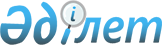 Қазақстан Республикасының сауда мақсатында теңізде жүзу саласындағы халықаралық шарттарының талаптарына сәйкес теңіз көлігі мамандарын даярлау куәліктерінің тізбесі мен нысандарын бекіту туралыҚазақстан Республикасы Инвестициялар және даму министрінің м.а. 2015 жылғы 27 наурыздағы № 362 бұйрығы. Қазақстан Республикасының Әділет министрлігінде 2015 жылы 26 мамырда № 11173 тіркелді.
      "Сауда мақсатында теңізде жүзу туралы" 2002 жылғы 17 қаңтардағы Қазақстан Республикасы Заңының 4-бабы 3-тармағының 55-22) тармақшасына сәйкес БҰЙЫРАМЫН:
      1. Мыналар:
      1) осы бұйрыққа 1-қосымшаға сәйкес Қазақстан Республикасының сауда мақсатында теңізде жүзу саласындағы халықаралық шарттарының талаптарына сәйкес теңіз көлігі мамандарын даярлау куәліктерінің тізбесі;
      2) осы бұйрыққа 2-қосымшаға сәйкес Қазақстан Республикасының сауда мақсатында теңізде жүзу саласындағы халықаралық шарттарының талаптарына сәйкес теңіз көлігі мамандарын даярлау куәліктерінің нысандары бекітілсін.
      2. Қазақстан Республикасы Инвестициялар және даму министрлігінің Көлік комитеті (Ә.А. Асавбаев):
      1) осы бұйрықты Қазақстан Республикасы Әділет министрлігінде заңнамада белгіленген тәртіпте мемлекеттік тіркеуді;
      2) осы бұйрық Қазақстан Республикасы Әділет министрлігінде мемлекеттік тіркелгеннен кейін күнтізбелік он күн ішінде оның көшірмесін мерзімді баспа басылымдарында және "Әділет" ақпараттық-құқықтық жүйесінде ресми жариялауға жіберуді;
      3) осы бұйрықты Қазақстан Республикасы Инвестициялар және даму министрлігінің интернет-ресурсында және мемлекеттік органдардың интранет-порталында орналастыруды;
      4) осы бұйрық Қазақстан Республикасы Әділет министрлігінде мемлекеттік тіркелгеннен кейін он жұмыс күні ішінде осы бұйрықтың 2-тармағының 1), 2) және 3) тармақшаларында көзделген іс-шаралардың орындалуы туралы мәліметтерді Қазақстан Республикасы Инвестициялар және даму министрлігінің Заң департаментіне ұсынуды қамтамасыз етсін.
      3. Осы бұйрықтың орындалуын бақылауды өзіме қалдырамын.
      4. Осы бұйрық оның алғашқы ресми жарияланған күнінен кейін күнтізбелік он күн өткен соң қолданысқа енгізіледі.
      КЕЛІСІЛДІ   
      Қазақстан Республикасының   
      Білім және ғылым министрі   
      ________________ А. Сәрінжіпов   
      2015 жылғы "___" ___________
      КЕЛІСІЛДІ   
      Қазақстан Республикасының   
      Денсаулық сақтау және   
      әлеуметтік даму министрі   
      ________________ Т. Дүйсенова   
      2015 жылғы "___" ___________
      КЕЛІСІЛДІ   
      Қазақстан Республикасының   
      Ішкі істер министрі   
      ________________ Қ. Қасымов   
      2015 жылғы 15 сәуір Қазақстан Республикасының сауда мақсатында теңізде жүзу саласындағы халықаралық шарттарының талаптарына сәйкес теңіз көлігі мамандарын даярлау куәліктерінің тізбесі
      Ескерту. Тізбе жаңа редакцияда – ҚР Индустрия және инфрақұрылымдық даму министрінің 21.12.2020 № 666 (алғашқы ресми жарияланған күнінен кейін күнтізбелік он күн өткен соң қолданысқа енгізіледі) бұйрығымен.
      1) "Бастапқы даярлау";
      2) "Шапшаң кезекші қайықшалар болып табылмайтын, құтқару қайықшалары мен салдар және кезекші қайықшалар бойынша маман";
      3) "Шапшаң кезекші қайықшалар бойынша маман";
      4) "Кеңейтілген бағдарлама бойынша өртпен күрес";
      5) "Алғашқы медициналық көмек көрсету";
      6) "Медициналық күтім";
      7) "Кеменің басқару құрамының қорғауға жауапты адамдарын даярлау";
      8) "Кемені күзету туралы хабардарлық саласындағы даярлау";
      9) "Күзет мәселелері бойынша тағайындалған міндеттер саласындағы даярлау";
      10) "Мұнай танкерлері мен химиялық заттарды тасымалдайтын танкерлерде жүк операцияларын жүргізу үшін бастапқы даярлау";
      11) "Мұнай танкерлерінде жүк операцияларын жүргізу үшін кеңейтілген бағдарлама бойынша даярлау";
      12) "Химиялық заттарды тасымалдайтын танкерлерде жүк операцияларын жүргізу үшін кеңейтілген бағдарлама бойынша даярлау";
      13) "Газ тасымалдаушыларында жүк операцияларын жүргізу үшін бастапқы даярлау";
      14) "Газ тасымалдаушыларында жүк операцияларын жүргізу үшін кеңейтілген бағдарлама бойынша даярлау";
      15) "Қауіпті жағдайларда басқару және адамның мінез-құлқы";
      16) "Жолаушылар мен жүктің қауіпсіздігі, сондай-ақ корпустың су өткізбеушілігі";
      17) "Газдарды немесе тұтанудың төмен температуралы отынның өзге де түрлерін пайдаланатын кемелер үшін қауіпсіздік жөніндегі халықаралық кодекстің қолданысына жататын кемелердегі жұмыс үшін бастапқы даярлау";
      18) "Газдарды немесе тұтанудың төмен температуралы отынның өзге де түрлерін пайдаланатын кемелер үшін қауіпсіздік жөніндегі халықаралық кодекстің қолданысына жататын кемелердегі жұмыс үшін кеңейтілген бағдарлама бойынша даярлау";
      19) "Полярлық суларда пайдаланатын кемелер үшін бастапқы даярлау";
      20) "Полярлық суларда пайдаланатын кемелер үшін кеңейтілген бағдарлама бойынша даярлау";
      21) "Апат кезінде және қауіпсіздікті қамтамасыз ету үшін байланыстың жаһандық теңіз жүйесінің жүзуі шектелген ауданның радиооператоры";
      22) "Апат кезінде және қауіпсіздікті қамтамасыз ету үшін байланыстың жаһандық теңіз жүйесінің радиооператоры";
      23) "Жоғары жылдамдықтағы кемені басқару";
      24) "Кемені басқару – кемені жүргізу";
      25) "Кемені басқару – кеме механикасы";
      26) "Навигациялық вахта құрамындағы матрос";
      27) "Бірінші сыныпты матрос";
      28) "Машиналық вахта құрамындағы моторист";
      29) "Бірінші сыныпты моторист";
      30) "Электрик";
      31) "Жолаушыларға арналған үй-жайларда жолаушыларға тікелей қызмет көрсетуді жүзеге асыратын персонал үшін қауіпсіздік мәселелері бойынша даярлау";
      32) "Жолаушылар кемелерінде ұйымдастырылмаған көптеген адамдар басқару бойынша даярлау".
      Ескерту. Нысан жаңа редакцияда – ҚР Индустрия және инфрақұрылымдық даму министрінің 21.12.2020 № 666 (алғашқы ресми жарияланған күнінен кейін күнтізбелік он күн өткен соң қолданысқа енгізіледі) бұйрығымен. ҚАЗАҚСТАН РЕСПУБЛИКАСЫ Қазақстан Республикасының Елтаңбасы КУӘЛІК "Бастапқы даярлау" № ХХХХХХХХ
      ________________________________________________________________________________
      (тегі, аты, әкесінің аты (ол болған жағдайда)
      Қазақстан Республикасы Инвестициялар және даму министрінің 2017 жылғы 26 шілдедегі № 504 бұйрығымен (Нормативтік құқықтық актілерді мемлекеттік тіркеу тізілімінде № 15577 болып тіркелген) бекітілген Теңізшілерге диплом беру қағидаларына және түзетулермен 1978 жылғы Теңізшілерді даярлау, оларға дипломдар беру және вахта атқару туралы халықаралық конвенцияға қосымшаның VI/1 ережесіне сәйкес даярлау курсын сәтті аяқтады
      ________________________________________________________________________________
      (даярлауды өткізген білім беру ұйымының (теңіз оқу-тренажер орталығының) атауы, мекенжайы, байланыс мәліметтері)
      Куәлік иесінің туған күні, айы, жылы ____________________________________ 
      Куәлік иесінің қолы ___________________________________________________
      Осы куәліктің түпнұсқасы жоғарыда аталған Конвенцияның I/2 қағидаларының 11-тармағына сәйкес куәлік иесінің жұмыс барысында кеменің бортында болуы тиіс
      Бұл куәлікке қатысты сұрақтар жоғарыда көрсетілген мекенжай бойынша берілген органға жіберіледі THE REPUBLIC OF KAZAKHSTAN
      National emblem
      of the Republic of Kazakhstan
      CERTIFICATE OF PROFICIENCY
      "Basic training"
      № XXXXXXXX
      This is to confirm, that
      _____________________________________________ 
      (Family Name, First Name, Middle Name) (if given)
      has successfully completed a program of training in accordance with Regulations on the certification of the seafarers approved by the order of Minister of Investment and Development of the Republic of Kazakhstan dated July 26, 2017 ref. # 504 (enlisted in the Register on state registration of the regulatory acts ref. # 15577) and the requirements laid down in Regulation VI/1 of the Annex to the International Convention on Standards of Training, Certification and Watchkeeping for Seafarers 1978, as amended 
      ____________________________________________________________________ 
      (name, address, contact details of the training institute (center)
      Date of birth of the holder of the certificate ________________
      Signature of the holder of the certificate ________________
      The original of this certificate must be kept available in accordance with Regulation I/2 paragraph 11 of the STCW’78 Convention as amended while serving on a ship
      Inquiries concerning this certificate should be addressed to the issuing authority at the address above ҚАЗАҚСТАН РЕСПУБЛИКАСЫ Қазақстан Республикасының Елтаңбасы КУӘЛІК "Шапшаң кезекші қайықшалар болып табылмайтын, құтқару қайықшалары мен салдар және кезекші қайықшалар бойынша маман" № ХХХХХХХХ
      ___________________________________________________ 
      (тегі, аты, әкесінің аты (ол болған жағдайда)
      Қазақстан Республикасы Инвестициялар және даму министрінің 2017 жылғы 26 шілдедегі № 504 бұйрығымен (Нормативтік құқықтық актілерді мемлекеттік тіркеу тізілімінде № 15577 болып тіркелген) бекітілген Теңізшілерге диплом беру қағидаларына сәйкес даярлау курсын сәтті аяқтады және түзетулермен 1978 жылғы Теңізшілерді даярлау, оларға дипломдар беру және вахта атқару туралы халықаралық конвенцияға қосымшаның VI/2 ережесінінің 1-тармағына сәйкес тиісті түрде білікті деп танылды
      ________________________________________________________________________________
      (даярлауды өткізген білім беру ұйымының (теңіз оқу-тренажер орталығының) атауы, мекенжайы, байланыс мәліметтері)
      Куәлік иесінің туған күні, айы, жылы ____________________________________
      Куәлік иесінің қолы ___________________________________________________
      Осы куәліктің түпнұсқасы жоғарыда аталған Конвенцияның I/2 қағидаларының 11-тармағына сәйкес куәлік иесінің жұмыс барысында кеменің бортында болуы тиіс
      Бұл куәлікке қатысты сұрақтар жоғарыда көрсетілген мекенжай бойынша берілген органға жіберіледі THE REPUBLIC OF KAZAKHSTAN
      National emblem
      of the Republic of Kazakhstan
      CERTIFICATE OF PROFICIENCY
      "Proficiency in Survival Craft and Rescue Boats (other than fast rescue boats)"
      № XXXXXXXX
      This is to confirm, that
      _____________________________________________
      (Family Name, First Name, Middle Name) (if given)
      has successfully completed a program of training in accordance with Regulations on the certification of the seafarers approved by the order of Minister of Investment and Development of the Republic of Kazakhstan dated July 26, 2017 ref. # 504 (enlisted in the Register on state registration of the regulatory acts ref. # 15577) and found duly qualified in accordance with provisions of regulation VI/2, paragraph 1 of the Аnnex to the International Convention on Standards of Training, Certification and Watchkeeping for Seafarers 1978, as amended
      ________________________________________________________________________________
      (name, address, contact details of the training institute (center)
      Date of birth of the holder of the certificate ________________
      Signature of the holder of the certificate ________________
      The original of this certificate must be kept available in accordance with Regulation I/2 paragraph 11 of the STCW’78 Convention as amended while serving on a ship
      Inquiries concerning this certificate should be addressed to the issuing authority at the address above ҚАЗАҚСТАН РЕСПУБЛИКАСЫ
      Қазақстан Республикасының Елтаңбасы
      КУӘЛІК "Шапшаң кезекші қайықшалар бойынша маман"
      № ХХХХХХХХ
      _______________________________________________________
      (тегі, аты, әкесінің аты (ол болған жағдайда)
      Қазақстан Республикасы Инвестициялар және даму министрінің 2017 жылғы 26 шілдедегі № 504 бұйрығымен (Нормативтік құқықтық актілерді мемлекеттік тіркеу тізілімінде № 15577 болып тіркелген) бекітілген Теңізшілерге диплом беру қағидаларына сәйкес даярлау курсын сәтті аяқтады және түзетулермен 1978 жылғы Теңізшілерді даярлау, оларға дипломдар беру және вахта атқару туралы халықаралық конвенцияға қосымшаның VI/2 ережесінінің 2-тармағына сәйкес тиісті түрде білікті деп танылды
      ____________________________________________________________________
      (даярлауды өткізген білім беру ұйымының (теңіз оқу-тренажер орталығының) атауы, мекенжайы, байланыс мәліметтері)
      Куәлік иесінің туған күні, айы, жылы ____________________________________
      Куәлік иесінің қолы ___________________________________________________
      Осы куәліктің түпнұсқасы жоғарыда аталған Конвенцияның I/2 қағидаларының 11-тармағына сәйкес куәлік иесінің жұмыс барысында кеменің бортында болуы тиіс
      Бұл куәлікке қатысты сұрақтар жоғарыда көрсетілген мекенжай бойынша берілген органға жіберіледі THE REPUBLIC OF KAZAKHSTAN
      National emblem of the Republic of Kazakhstan
      CERTIFICATE OF PROFICIENCY
      "Proficiency in Fast Rescue Boats"
      № XXXXXXXX
      This is to confirm, that
      _____________________________________________ 
      (Family Name, First Name, Middle Name) (if given)
      has successfully completed a program of training in accordance with Regulations on the certification of the seafarers approved by the order of Minister of Investment and Development of the Republic of Kazakhstan dated July 26, 2017 ref. # 504 (enlisted in the Register on state registration of the regulatory acts ref. # 15577) and found duly qualified in accordance with provisions of Regulation VI/2, paragraph 2 of the Аnnex to the International Convention on Standards of Training, Certification and Watchkeeping for Seafarers 1978, as amended 
      ____________________________________________________________________
      (name, address, contact details of the training institute (center)
      Date of birth of the holder of the certificate ________________
      Signature of the holder of the certificate ________________
      The original of this certificate must be kept available in accordance with Regulation I/2 paragraph 11 of the STCW’78 Convention as amended while serving on a ship
      Inquiries concerning this certificate should be addressed to the issuing authority at the address above ҚАЗАҚСТАН РЕСПУБЛИКАСЫ
      Қазақстан Республикасының Елтаңбасы
      КУӘЛІК
      "Кеңейтілген бағдарлама бойынша өртпен күрес"
      № ХХХХХХХХ
      _______________________________________________________ 
      (Тегі, аты, әкесінің аты (ол болған жағдайда)
      Қазақстан Республикасы Инвестициялар және даму министрінің 2017 жылғы 26 шілдедегі № 504 бұйрығымен (Нормативтік құқықтық актілерді мемлекеттік тіркеу тізілімінде № 15577 болып тіркелген) бекітілген Теңізшілерге диплом беру қағидаларына және түзетулермен 1978 жылғы Теңізшілерді даярлау, оларға дипломдар беру және вахта атқару туралы халықаралық конвенцияға қосымшаның VI/3 ережесінінің 1-тармағына сәйкес даярлау курсын сәтті аяқтады
      ____________________________________________________________________ 
      (даярлауды өткізген білім беру ұйымының (теңіз оқу-тренажер орталығының) атауы, мекенжайы, байланыс мәліметтері)
      Куәлік иесінің туған күні, айы, жылы ____________________________________
      Куәлік иесінің қолы ___________________________________________________
      Осы куәліктің түпнұсқасы жоғарыда аталған Конвенцияның I/2 қағидаларының 11-тармағына сәйкес куәлік иесінің жұмыс барысында кеменің бортында болуы тиіс
      Бұл куәлікке қатысты сұрақтар жоғарыда көрсетілген мекенжай бойынша берілген органға жіберіледі THE REPUBLIC OF KAZAKHSTAN
      National emblem
      of the Republic of Kazakhstan
      CERTIFICATE OF PROFICIENCY
      "Advanced Fire Fighting "
      № XXXXXXXX
      This is to confirm, that
      _____________________________________________ 
      (Family Name, First Name, Middle Name) (if given)
      has successfully completed a program of training in accordance with Regulations on the certification of the seafarers approved by the order of Minister of Investment and Development of the Republic of Kazakhstan dated July 26, 2017 ref. # 504 (enlisted in the Register on state registration of the regulatory acts ref. # 15577) and the requirements laid down in Regulation VI/3, paragraph 1 of the Annex to the International Convention on Standards of Training, Certification and Watchkeeping for Seafarers 1978, as amended 
      ____________________________________________________________________ 
      (name, address, contact details of the training institute (center)
      Date of birth of the holder of the certificate ________________
      Signature of the holder of the certificate ________________
      The original of this certificate must be kept available in accordance with Regulation I/2 paragraph 11 of the STCW’78 Convention as amended while serving on a ship
      Inquiries concerning this certificate should be addressed to the issuing authority at the address above ҚАЗАҚСТАН РЕСПУБЛИКАСЫ  Қазақстан Республикасының Елтаңбасы
      КУӘЛІК
      "Алғашқы медициналық көмек көрсету"
      № ХХХХХХХХ
      _________________________________________________________
      (Тегі, аты, әкесінің аты (ол болған жағдайда)
      Қазақстан Республикасы Инвестициялар және даму министрінің 2017 жылғы 26 шілдедегі № 504 бұйрығымен (Нормативтік құқықтық актілерді мемлекеттік тіркеу тізілімінде № 15577 болып тіркелген) бекітілген Теңізшілерге диплом беру қағидаларына және түзетулермен 1978 жылғы Теңізшілерді даярлау, оларға дипломдар беру және вахта атқару туралы халықаралық конвенцияға қосымшаның VI/4 ережесінінің 1-тармағына сәйкес даярлау курсын сәтті аяқтады
      ____________________________________________________________________ 
      (даярлауды өткізген білім беру ұйымының (теңіз оқу-тренажер орталығының) атауы, мекенжайы, байланыс мәліметтері)
      Куәлік иесінің туған күні, айы, жылы ____________________________________
      Куәлік иесінің қолы ___________________________________________________
      Осы куәліктің түпнұсқасы жоғарыда аталған Конвенцияның I/2 қағидаларының 11-тармағына сәйкес куәлік иесінің жұмыс барысында кеменің бортында болуы тиіс
      Бұл куәлікке қатысты сұрақтар жоғарыда көрсетілген мекенжай бойынша берілген органға жіберіледі THE REPUBLIC OF KAZAKHSTAN
      National emblem
      of the Republic of Kazakhstan
      CERTIFICATE OF PROFICIENCY
      "Medical First Aid" № XXXXXXXX
      This is to confirm, that _____________________________________________
      (Family Name, First Name, Middle Name) (if given)
      has successfully completed a program of training in accordance with Regulations on the certification of the seafarers approved by the order of Minister of Investment and Development of the Republic of Kazakhstan dated July 26, 2017 ref. # 504 (enlisted in the Register on state registration of the regulatory acts ref. # 15577) and the requirements laid down in Regulation VI/4, paragraph 1 of the Annex to the International Convention on Standards of Training, Certification and Watchkeeping for Seafarers 1978, as amended
      ____________________________________________________________________
      (name, address, contact details of the training institute (center)
      Date of birth of the holder of the certificate ________________
      Signature of the holder of the certificate ________________
      The original of this certificate must be kept available in accordance with Regulation I/2 paragraph 11 of the STCW’78 Convention as amended while serving on a ship
      Inquiries concerning this certificate should be addressed to the issuing authority at the address above ҚАЗАҚСТАН РЕСПУБЛИКАСЫ
      Қазақстан Республикасының
      Елтаңбасы
      КУӘЛІК "Медициналық күтім"
      № ХХХХХХХХ
      ________________________________________________________
      (Тегі, аты, әкесінің аты (ол болған жағдайда)
      Қазақстан Республикасы Инвестициялар және даму министрінің 2017 жылғы 26 шілдедегі № 504 бұйрығымен (Нормативтік құқықтық актілерді мемлекеттік тіркеу тізілімінде № 15577 болып тіркелген) бекітілген Теңізшілерге диплом беру қағидаларына және түзетулермен 1978 жылғы Теңізшілерді даярлау, оларға дипломдар беру және вахта атқару туралы халықаралық конвенцияға қосымшаның VI/4 ережесінінің 2-тармағына сәйкес даярлау курсын сәтті аяқтады ____________________________________________________________________
      (даярлауды өткізген білім беру ұйымының (теңіз оқу-тренажер орталығының) атауы, мекенжайы, байланыс мәліметтері)
      Куәлік иесінің туған күні, айы, жылы ____________________________________
      Куәлік иесінің қолы ___________________________________________________
      Осы куәліктің түпнұсқасы жоғарыда аталған Конвенцияның I/2 қағидаларының 11-тармағына сәйкес куәлік иесінің жұмыс барысында кеменің бортында болуы тиіс
      Бұл куәлікке қатысты сұрақтар жоғарыда көрсетілген мекенжай бойынша берілген органға жіберіледі THE REPUBLIC OF KAZAKHSTAN
      National emblem
      of the Republic of Kazakhstan
      CERTIFICATE OF PROFICIENCY
      "Medical Care"
      № XXXXXXXX
      This is to confirm, that
      _____________________________________________
      (Family Name, First Name, Middle Name) (if given)
      has successfully completed a program of training in accordance with Regulations on the certification of the seafarers approved by the order of Minister of Investment and Development of the Republic of Kazakhstan dated July 26, 2017 ref. # 504 (enlisted in the Register on state registration of the regulatory acts ref. # 15577) and the requirements laid down in Regulation VI/4, paragraph 2 of the Annex to the International Convention on Standards of Training, Certification and Watchkeeping for Seafarers 1978, as amended
      ____________________________________________________________________ 
      (name, address, contact details of the training institute (center)
      Date of birth of the holder of the certificate ________________
      Signature of the holder of the certificate ________________
      The original of this certificate must be kept available in accordance with Regulation I/2 paragraph 11 of the STCW’78 Convention as amended while serving on a ship
      Inquiries concerning this certificate should be addressed to the issuing authority at the address above ҚАЗАҚСТАН РЕСПУБЛИКАСЫ
      Қазақстан Республикасының Елтаңбасы
      КУӘЛІК
      "Кеменің басқару құрамының қорғауға жауапты адамдарын даярлау"
      № ХХХХХХХХ
      ________________________________________________________
      (Тегі, аты, әкесінің аты (ол болған жағдайда)
      Қазақстан Республикасы Инвестициялар және даму министрінің 2017 жылғы 26 шілдедегі № 504 бұйрығымен (Нормативтік құқықтық актілерді мемлекеттік тіркеу тізілімінде № 15577 болып тіркелген) бекітілген Теңізшілерге диплом беру қағидаларына сәйкес даярлау курсын сәтті аяқтады және түзетулермен 1978 жылғы Теңізшілерді даярлау, оларға дипломдар беру және вахта атқару туралы халықаралық конвенцияға қосымшаның VI/5 ережесінінің 1-тармағына сәйкес тиісті түрде білікті деп танылды
      ____________________________________________________________________ 
      (даярлауды өткізген білім беру ұйымының (теңіз оқу-тренажер орталығының) атауы, мекенжайы, байланыс мәліметтері)
      Куәлік иесінің туған күні, айы, жылы ____________________________________
      Куәлік иесінің қолы ___________________________________________________
      Осы куәліктің түпнұсқасы жоғарыда аталған Конвенцияның I/2 қағидаларының 11-тармағына сәйкес куәлік иесінің жұмыс барысында кеменің бортында болуы тиіс
      Бұл куәлікке қатысты сұрақтар жоғарыда көрсетілген мекенжай бойынша берілген органға жіберіледі THE REPUBLIC OF KAZAKHSTAN
      National emblem
      of the Republic of Kazakhstan
      CERTIFICATE OF PROFICIENCY
      "Ship Security Officer"
      № XXXXXXXX
      This is to confirm, that _____________________________________________
      (Family Name, First Name, Middle Name) (if given)
      has successfully completed a program of training in accordance with Regulations on the certification of the seafarers approved by the order of Minister of Investment and Development of the Republic of Kazakhstan dated July 26, 2017 ref. # 504 (enlisted in the Register on state registration of the regulatory acts ref. # 15577) and found duly qualified in accordance with provisions of Regulation VI/5, paragraph 1 of the Аnnex to the International Convention on Standards of Training, Certification and Watchkeeping for Seafarers 1978, as amended 
      ____________________________________________________________________ 
      (name, address, contact details of the training institute (center)
      Date of birth of the holder of the certificate ________________
      Signature of the holder of the certificate ________________
      The original of this certificate must be kept available in accordance with Regulation I/2 paragraph 11 of the STCW’78 Convention as amended while serving on a ship
      Inquiries concerning this certificate should be addressed to the issuing authority at the address above ҚАЗАҚСТАН РЕСПУБЛИКАСЫ 
      Қазақстан Республикасының
      Елтаңбасы
      КУӘЛІК
      "Кемені күзету туралы хабардарлық саласындағы даярлау"
      № ХХХХХХХХ
      __________________________________________________________
      (Тегі, аты, әкесінің аты (ол болған жағдайда)
      Қазақстан Республикасы Инвестициялар және даму министрінің 2017 жылғы 26 шілдедегі № 504 бұйрығымен (Нормативтік құқықтық актілерді мемлекеттік тіркеу тізілімінде № 15577 болып тіркелген) бекітілген Теңізшілерге диплом беру қағидаларына және түзетулермен 1978 жылғы Теңізшілерді даярлау, оларға дипломдар беру және вахта атқару туралы халықаралық конвенцияға қосымшаның VI/6 ережесінінің 1-тармағына сәйкес даярлау курсын сәтті аяқтады
      ____________________________________________________________________
      (даярлауды өткізген білім беру ұйымының (теңіз оқу-тренажер орталығының) атауы, мекенжайы, байланыс мәліметтері)
      Куәлік иесінің туған күні, айы, жылы ____________________________________
      Куәлік иесінің қолы ___________________________________________________
      Осы куәліктің түпнұсқасы жоғарыда аталған Конвенцияның I/2 қағидаларының 11-тармағына сәйкес куәлік иесінің жұмыс барысында кеменің бортында болуы тиіс
      Бұл куәлікке қатысты сұрақтар жоғарыда көрсетілген мекенжай бойынша берілген органға жіберіледі THE REPUBLIC OF KAZAKHSTAN
      National emblem
      of the Republic of Kazakhstan
      CERTIFICATE OF PROFICIENCY
      "Security Awareness Training"
      № XXXXXXXX
      This is to confirm, that
      _____________________________________________
      (Family Name, First Name, Middle Name) (if given)
      has successfully completed a program of training in accordance with Regulations on the certification of the seafarers approved by the order of Minister of Investment and Development of the Republic of Kazakhstan dated July 26, 2017 ref. # 504 (enlisted in the Register on state registration of the regulatory acts ref. # 15577) and the requirements laid down in Regulation VI/6, paragraph 1 of the Annex to the International Convention on Standards of Training, Certification and Watchkeeping for Seafarers 1978, as amended
      ______________________________________________________ 
      (name, address, contact details of the training institute (center)
      Date of birth of the holder of the certificate ________________
      Signature of the holder of the certificate ________________
      The original of this certificate must be kept available in accordance with Regulation I/2 paragraph 11 of the STCW’78 Convention as amended while serving on a ship
      Inquiries concerning this certificate should be addressed to the issuing authority at the address above ҚАЗАҚСТАН РЕСПУБЛИКАСЫ
      Қазақстан Республикасының Елтаңбасы
      КУӘЛІК
      "Күзет мәселелері бойынша тағайындалған міндеттер саласындағы даярлау"
      № ХХХХХХХХ
      _________________________________________________________________
      (Тегі, аты, әкесінің аты (ол болған жағдайда)
      Қазақстан Республикасы Инвестициялар және даму министрінің 2017 жылғы 26 шілдедегі № 504 бұйрығымен (Нормативтік құқықтық актілерді мемлекеттік тіркеу тізілімінде № 15577 болып тіркелген) бекітілген Теңізшілерге диплом беру қағидаларына және түзетулермен 1978 жылғы Теңізшілерді даярлау, оларға дипломдар беру және вахта атқару туралы халықаралық конвенцияға қосымшаның VI/6 ережесінінің 4-тармағына сәйкес даярлау курсын сәтті аяқтады
      ____________________________________________________________________ 
      (даярлауды өткізген білім беру ұйымының (теңіз оқу-тренажер орталығының) атауы, мекенжайы, байланыс мәліметтері)
      Куәлік иесінің туған күні, айы, жылы ____________________________________
      Куәлік иесінің қолы ___________________________________________________
      Осы куәліктің түпнұсқасы жоғарыда аталған Конвенцияның I/2 қағидаларының 11-тармағына сәйкес куәлік иесінің жұмыс барысында кеменің бортында болуы тиіс
      Бұл куәлікке қатысты сұрақтар жоғарыда көрсетілген мекенжай бойынша берілген органға жіберіледі THE REPUBLIC OF KAZAKHSTAN
      National emblem
      of the Republic of Kazakhstan
      CERTIFICATE OF PROFICIENCY
      "Security Training for Seafarers with Designated Security Duties"
      № XXXXXXXX
      This is to confirm, that _____________________________________________
      (Family Name, First Name, Middle Name) (if given)
      has successfully completed a program of training in accordance with Regulations on the certification of the seafarers approved by the order of Minister of Investment and Development of the Republic of Kazakhstan dated July 26, 2017 ref. # 504 (enlisted in the Register on state registration of the regulatory acts ref. # 15577) and the requirements laid down in Regulation VI/6, paragraph 4 of the Annex to the International Convention on Standards of Training, Certification and Watchkeeping for Seafarers 1978, as amended
      ______________________________________________________ 
      (name, address, contact details of the training institute (center)
      Date of birth of the holder of the certificate ________________
      Signature of the holder of the certificate ________________
      The original of this certificate must be kept available in accordance with Regulation I/2 paragraph 11 of the STCW’78 Convention as amended while serving on a ship
      Inquiries concerning this certificate should be addressed to the issuing authority at the address above ҚАЗАҚСТАН РЕСПУБЛИКАСЫ
      Қазақстан Республикасының Елтаңбасы
      КУӘЛІК
      "Мұнай танкерлері мен химиялық заттарды тасымалдайтын танкерлерде жүк операцияларын жүргізу үшін бастапқы даярлау"
      № ХХХХХХХХ
      _______________________________________________________
      (Тегі, аты, әкесінің аты (ол болған жағдайда)
      Қазақстан Республикасы Инвестициялар және даму министрінің 2017 жылғы 26 шілдедегі № 504 бұйрығымен (Нормативтік құқықтық актілерді мемлекеттік тіркеу тізілімінде № 15577 болып тіркелген) бекітілген Теңізшілерге диплом беру қағидаларына және түзетулермен 1978 жылғы Теңізшілерді даярлау, оларға дипломдар беру және вахта атқару туралы халықаралық конвенцияға қосымшаның V/1-1 ережесінінің 2-тармағына сәйкес даярлау курсын сәтті аяқтады
      ____________________________________________________________________ 
      (даярлауды өткізген білім беру ұйымының (теңіз оқу-тренажер орталығының) атауы, мекенжайы, байланыс мәліметтері)
      Куәлік иесінің туған күні, айы, жылы ____________________________________
      Куәлік иесінің қолы ___________________________________________________
      Осы куәліктің түпнұсқасы жоғарыда аталған Конвенцияның I/2 қағидаларының 11-тармағына сәйкес куәлік иесінің жұмыс барысында кеменің бортында болуы тиіс
      Бұл куәлікке қатысты сұрақтар жоғарыда көрсетілген мекенжай бойынша берілген органға жіберіледі THE REPUBLIC OF KAZAKHSTAN
      National emblem
      of the Republic of Kazakhstan
      CERTIFICATE OF COMPLETION
      "Basic Training for Oil and Chemical Tanker Cargo Operations"
      № XXXXXXXX
      This is to confirm, that _____________________________________________
      (Family Name, First Name, Middle Name) (if given)
      has successfully completed a program of training in accordance with Regulations on the certification of the seafarers approved by the order of Minister of Investment and Development of the Republic of Kazakhstan dated July 26, 2017 ref. # 504 (enlisted in the Register on state registration of the regulatory acts ref. # 15577) and the requirements laid down in Regulation V/1-1, paragraph 2 of the Annex to the International Convention on Standards of Training, Certification and Watchkeeping for Seafarers 1978, as amended 
      ____________________________________________________________________ 
      (name, address, contact details of the training institute (center)
      Date of birth of the holder of the certificate ________________
      Signature of the holder of the certificate ________________
      The original of this certificate must be kept available in accordance with Regulation I/2 paragraph 11 of the STCW’78 Convention as amended while serving on a ship
      Inquiries concerning this certificate should be addressed to the issuing authority at the address above ҚАЗАҚСТАН РЕСПУБЛИКАСЫ
      Қазақстан Республикасының Елтаңбасы
      КУӘЛІК
      "Мұнай танкерлерінде жүк операцияларын жүргізу үшін кеңейтілген бағдарлама бойынша даярлау"
      № ХХХХХХХХ
      ________________________________________________________
      (Тегі, аты, әкесінің аты (ол болған жағдайда)
      Қазақстан Республикасы Инвестициялар және даму министрінің 2017 жылғы 26 шілдедегі № 504 бұйрығымен (Нормативтік құқықтық актілерді мемлекеттік тіркеу тізілімінде № 15577 болып тіркелген) бекітілген Теңізшілерге диплом беру қағидаларына және түзетулермен 1978 жылғы Теңізшілерді даярлау, оларға дипломдар беру және вахта атқару туралы халықаралық конвенцияға қосымшаның V/1-1 ережесінінің 4-тармағына сәйкес даярлау курсын сәтті аяқтады
      ____________________________________________________________________ 
      (даярлауды өткізген білім беру ұйымының (теңіз оқу-тренажер орталығының) атауы, мекенжайы, байланыс мәліметтері)
      Куәлік иесінің туған күні, айы, жылы ____________________________________
      Куәлік иесінің қолы ___________________________________________________
      Осы куәліктің түпнұсқасы жоғарыда аталған Конвенцияның I/2 қағидаларының 11-тармағына сәйкес куәлік иесінің жұмыс барысында кеменің бортында болуы тиіс
      Бұл куәлікке қатысты сұрақтар жоғарыда көрсетілген мекенжай бойынша берілген органға жіберіледі THE REPUBLIC OF KAZAKHSTAN
      National emblem
      of the Republic of Kazakhstan
      CERTIFICATE OF COMPLETION
      "Advanced Training for Oil Tanker Cargo Operations"
      № XXXXXXXX
      This is to confirm, that _____________________________________________
      (Family Name, First Name, Middle Name) (if given)
      has successfully completed a program of training in accordance with Regulations on the certification of the seafarers approved by the order of Minister of Investment and Development of the Republic of Kazakhstan dated July 26, 2017 ref. # 504 (enlisted in the Register on state registration of the regulatory acts ref. # 15577) and the requirements laid down in Regulation V/1-1, paragraph 4 of the Annex to the International Convention on Standards of Training, Certification and Watchkeeping for Seafarers 1978, as amended
      ____________________________________________________________________
      (name, address, contact details of the training institute (center)
      Date of birth of the holder of the certificate ________________
      Signature of the holder of the certificate ________________
      The original of this certificate must be kept available in accordance with Regulation I/2 paragraph 11 of the STCW’78 Convention as amended while serving on a ship
      Inquiries concerning this certificate should be addressed to the issuing authority at the address above ҚАЗАҚСТАН РЕСПУБЛИКАСЫ
      Қазақстан Республикасының Елтаңбасы
      КУӘЛІК
      "Химиялық заттарды тасымалдайтын танкерлерде жүк операцияларын жүргізу үшін кеңейтілген бағдарлама бойынша даярлау"
      № ХХХХХХХХ
      __________________________________________________________
      (Тегі, аты, әкесінің аты (ол болған жағдайда)
      Қазақстан Республикасы Инвестициялар және даму министрінің 2017 жылғы 26 шілдедегі № 504 бұйрығымен (Нормативтік құқықтық актілерді мемлекеттік тіркеу тізілімінде № 15577 болып тіркелген) бекітілген Теңізшілерге диплом беру қағидаларына және түзетулермен 1978 жылғы Теңізшілерді даярлау, оларға дипломдар беру және вахта атқару туралы халықаралық конвенцияға қосымшаның V/1-1 ережесінінің 6-тармағына сәйкес даярлау курсын сәтті аяқтады
      ____________________________________________________________________ 
      (даярлауды өткізген білім беру ұйымының (теңіз оқу-тренажер орталығының) атауы, мекенжайы, байланыс мәліметтері)
      Куәлік иесінің туған күні, айы, жылы ____________________________________
      Куәлік иесінің қолы ___________________________________________________
      Осы куәліктің түпнұсқасы жоғарыда аталған Конвенцияның I/2 қағидаларының 11-тармағына сәйкес куәлік иесінің жұмыс барысында кеменің бортында болуы тиіс
      Бұл куәлікке қатысты сұрақтар жоғарыда көрсетілген мекенжай бойынша берілген органға жіберіледі THE REPUBLIC OF KAZAKHSTAN
      National emblem
      of the Republic of Kazakhstan
      CERTIFICATE OF COMPLETION
      "Advanced Training for Chemical Tanker Cargo Operations"
      № XXXXXXXX
      This is to confirm, that _____________________________________________
      (Family Name, First Name, Middle Name) (if given)
      has successfully completed a program of training in accordance with Regulations on the certification of the seafarers approved by the order of Minister of Investment and Development of the Republic of Kazakhstan dated July 26, 2017 ref. # 504 (enlisted in the Register on state registration of the regulatory acts ref. # 15577) and the requirements laid down in Regulation V/1-1, paragraph 6 of the Annex to the International Convention on Standards of Training, Certification and Watchkeeping for Seafarers 1978, as amended
      ______________________________________________________ 
      (name, address, contact details of the training institute (center)
      Date of birth of the holder of the certificate ________________
      Signature of the holder of the certificate ________________
      The original of this certificate must be kept available in accordance with Regulation I/2 paragraph 11 of the STCW’78 Convention as amended while serving on a ship
      Inquiries concerning this certificate should be addressed to the issuing authority at the address above ҚАЗАҚСТАН РЕСПУБЛИКАСЫ
      Қазақстан Республикасының Елтаңбасы
      КУӘЛІК
      "Газ тасымалдаушыларында жүк операцияларын жүргізу үшін бастапқы даярлау"
      № ХХХХХХХХ
      __________________________________________________________
      (Тегі, аты, әкесінің аты (ол болған жағдайда)
      Қазақстан Республикасы Инвестициялар және даму министрінің 2017 жылғы 26 шілдедегі № 504 бұйрығымен (Нормативтік құқықтық актілерді мемлекеттік тіркеу тізілімінде № 15577 болып тіркелген) бекітілген Теңізшілерге диплом беру қағидаларына және түзетулермен 1978 жылғы Теңізшілерді даярлау, оларға дипломдар беру және вахта атқару туралы халықаралық конвенцияға қосымшаның V/1-2 ережесінінің 2-тармағына сәйкес даярлау курсын сәтті аяқтады
      ____________________________________________________________________ 
      (даярлауды өткізген білім беру ұйымының (теңіз оқу-тренажер орталығының) атауы, мекенжайы, байланыс мәліметтері)
      Куәлік иесінің туған күні, айы, жылы ____________________________________
      Куәлік иесінің қолы ___________________________________________________
      Осы куәліктің түпнұсқасы жоғарыда аталған Конвенцияның I/2 қағидаларының 11-тармағына сәйкес куәлік иесінің жұмыс барысында кеменің бортында болуы тиіс
      Бұл куәлікке қатысты сұрақтар жоғарыда көрсетілген мекенжай бойынша берілген органға жіберіледі THE REPUBLIC OF KAZAKHSTAN
      National emblem
      of the Republic of Kazakhstan
      CERTIFICATE OF COMPLETION
      "Basic Training for Liquefied Gas Tanker Cargo Operations"
      № XXXXXXXX
      This is to confirm, that _____________________________________________
      (Family Name, First Name, Middle Name) (if given)
      has successfully completed a program of training in accordance with Regulations on the certification of the seafarers approved by the order of Minister of Investment and Development of the Republic of Kazakhstan dated July 26, 2017 ref. # 504 (enlisted in the Register on state registration of the regulatory acts ref. # 15577) and the requirements laid down in Regulation V/1-2, paragraph 2 of the Annex to the International Convention on Standards of Training, Certification and Watchkeeping for Seafarers 1978, as amended
      ____________________________________________________________________ 
      (name, address, contact details of the training institute (center)
      Date of birth of the holder of the certificate ________________
      Signature of the holder of the certificate ________________
      The original of this certificate must be kept available in accordance with Regulation I/2 paragraph 11 of the STCW’78 Convention as amended while serving on a ship
      Inquiries concerning this certificate should be addressed to the issuing authority at the address above ҚАЗАҚСТАН РЕСПУБЛИКАСЫ
      Қазақстан Республикасының Елтаңбасы
      КУӘЛІК
      "Газ тасымалдаушыларында жүк операцияларын жүргізу үшін кеңейтілген бағдарлама бойынша даярлау"
      № ХХХХХХХХ
      __________________________________________________________
      (Тегі, аты, әкесінің аты (ол болған жағдайда)
      Қазақстан Республикасы Инвестициялар және даму министрінің 2017 жылғы 26 шілдедегі № 504 бұйрығымен (Нормативтік құқықтық актілерді мемлекеттік тіркеу тізілімінде № 15577 болып тіркелген) бекітілген Теңізшілерге диплом беру қағидаларына және түзетулермен 1978 жылғы Теңізшілерді даярлау, оларға дипломдар беру және вахта атқару туралы халықаралық конвенцияға қосымшаның V/1-2 ережесінінің 4-тармағына сәйкес даярлау курсын сәтті аяқтады
      ____________________________________________________________________ 
      (даярлауды өткізген білім беру ұйымының (теңіз оқу-тренажер орталығының) атауы, мекенжайы, байланыс мәліметтері)
      Куәлік иесінің туған күні, айы, жылы ____________________________________
      Куәлік иесінің қолы ___________________________________________________
      Осы куәліктің түпнұсқасы жоғарыда аталған Конвенцияның I/2 қағидаларының 11-тармағына сәйкес куәлік иесінің жұмыс барысында кеменің бортында болуы тиіс
      Бұл куәлікке қатысты сұрақтар жоғарыда көрсетілген мекенжай бойынша берілген органға жіберіледі THE REPUBLIC OF KAZAKHSTAN
      National emblem
      of the Republic of Kazakhstan
      CERTIFICATE OF COMPLETION
      "Advanced Training for Liquefied Gas Tanker Cargo Operations"
      № XXXXXXXX
      This is to confirm, that _____________________________________________ 
      (Family Name, First Name, Middle Name) (if given)
      has successfully completed a program of training in accordance with Regulations on the certification of the seafarers approved by the order of Minister of Investment and Development of the Republic of Kazakhstan dated July 26, 2017 ref. # 504 (enlisted in the Register on state registration of the regulatory acts ref. # 15577) and the requirements laid down in Regulation V/1-2, paragraph 4 of the Annex to the International Convention on Standards of Training, Certification and Watchkeeping for Seafarers 1978, as amended
      ______________________________________________________ 
      (name, address, contact details of the training institute (center)
      Date of birth of the holder of the certificate ________________
      Signature of the holder of the certificate ________________
      The original of this certificate must be kept available in accordance with Regulation I/2 paragraph 11 of the STCW’78 Convention as amended while serving on a ship
      Inquiries concerning this certificate should be addressed to the issuing authority at the address above ҚАЗАҚСТАН РЕСПУБЛИКАСЫ
      Қазақстан Республикасының Елтаңбасы
      КУӘЛІК
      "Қауіпті жағдайларда басқару және адамның мінез-құлқы"
      № ХХХХХХХХ
      _________________________________________________________
      (Тегі, аты, әкесінің аты (ол болған жағдайда)
      Қазақстан Республикасы Инвестициялар және даму министрінің 2017 жылғы 26 шілдедегі № 504 бұйрығымен (Нормативтік құқықтық актілерді мемлекеттік тіркеу тізілімінде № 15577 болып тіркелген) бекітілген Теңізшілерге диплом беру қағидаларына және түзетулермен 1978 жылғы Теңізшілерді даярлау, оларға дипломдар беру және вахта атқару туралы халықаралық конвенцияға қосымшаның V/2 ережесінінің 8-тармағына сәйкес даярлау курсын сәтті аяқтады
      ____________________________________________________________________ 
      (даярлауды өткізген білім беру ұйымының (теңіз оқу-тренажер орталығының) атауы, мекенжайы, байланыс мәліметтері)
      Куәлік иесінің туған күні, айы, жылы ____________________________________
      Куәлік иесінің қолы ___________________________________________________
      Осы куәліктің түпнұсқасы жоғарыда аталған Конвенцияның I/2 қағидаларының 11-тармағына сәйкес куәлік иесінің жұмыс барысында кеменің бортында болуы тиіс
      Бұл куәлікке қатысты сұрақтар жоғарыда көрсетілген мекенжай бойынша берілген органға жіберіледі THE REPUBLIC OF KAZAKHSTAN
      National emblem
      of the Republic of Kazakhstan
      CERTIFICATE OF PROFICIENCY
      "Crisis Management and Human Behaviour"
      № XXXXXXXX
      This is to confirm, that _____________________________________________
      (Family Name, First Name, Middle Name) (if given)
      has successfully completed a program of training in accordance with Regulations on the certification of the seafarers approved by the order of Minister of Investment and Development of the Republic of Kazakhstan dated July 26, 2017 ref. # 504 (enlisted in the Register on state registration of the regulatory acts ref. # 15577) and the requirements laid down in Regulation V/2, paragraph 8 of the Annex to the International Convention on Standards of Training, Certification and Watchkeeping for Seafarers 1978, as amended
      ______________________________________________________ 
      (name, address, contact details of the training institute (center)
      Date of birth of the holder of the certificate ________________
      Signature of the holder of the certificate ________________
      The original of this certificate must be kept available in accordance with Regulation I/2 paragraph 11 of the STCW’78 Convention as amended while serving on a ship
      Inquiries concerning this certificate should be addressed to the issuing authority at the address above ҚАЗАҚСТАН РЕСПУБЛИКАСЫ
      Қазақстан Республикасының Елтаңбасы
      КУӘЛІК
      "Жолаушылар мен жүктің қауіпсіздігі, сондай-ақ корпустың су өткізбеушілігі"
      № ХХХХХХХХ
      _________________________________________________________________
      (Тегі, аты, әкесінің аты (ол болған жағдайда)
      Қазақстан Республикасы Инвестициялар және даму министрінің 2017 жылғы 26 шілдедегі № 504 бұйрығымен (Нормативтік құқықтық актілерді мемлекеттік тіркеу тізілімінде № 15577 болып тіркелген) бекітілген Теңізшілерге диплом беру қағидаларына және түзетулермен 1978 жылғы Теңізшілерді даярлау, оларға дипломдар беру және вахта атқару туралы халықаралық конвенцияға қосымшаның V/2 ережесінінің 9-тармағына сәйкес даярлау курсын сәтті аяқтады
      ____________________________________________________________________ 
      (даярлауды өткізген білім беру ұйымының (теңіз оқу-тренажер орталығының) атауы, мекенжайы, байланыс мәліметтері)
      Куәлік иесінің туған күні, айы, жылы ____________________________________
      Куәлік иесінің қолы ___________________________________________________
      Осы куәліктің түпнұсқасы жоғарыда аталған Конвенцияның I/2 қағидаларының 11-тармағына сәйкес куәлік иесінің жұмыс барысында кеменің бортында болуы тиіс
      Бұл куәлікке қатысты сұрақтар жоғарыда көрсетілген мекенжай бойынша берілген органға жіберіледі THE REPUBLIC OF KAZAKHSTAN
      National emblem
      of the Republic of Kazakhstan
      CERTIFICATE OF PROFICIENCY
      "Passenger Safety, Cargo Safety and Hull Integrity"
      № XXXXXXXX
      This is to confirm, that _____________________________________________
      (Family Name, First Name, Middle Name) (if given)
      has successfully completed a program of training in accordance with Regulations on the certification of the seafarers approved by the order of Minister of Investment and Development of the Republic of Kazakhstan dated July 26, 2017 ref. # 504 (enlisted in the Register on state registration of the regulatory acts ref. # 15577) and the requirements laid down in Regulation V/2, paragraph 9 of the Annex to the International Convention on Standards of Training, Certification and Watchkeeping for Seafarers 1978, as amended
      ___________________________________________________________________ 
      (name, address, contact details of the training institute (center)
      Date of birth of the holder of the certificate ________________
      Signature of the holder of the certificate ________________
      The original of this certificate must be kept available in accordance with Regulation I/2 paragraph 11 of the STCW’78 Convention as amended while serving on a ship
      Inquiries concerning this certificate should be addressed to the issuing authority at the address above ҚАЗАҚСТАН РЕСПУБЛИКАСЫ 
      Қазақстан Республикасының Елтаңбасы
      КУӘЛІК
      "Газдарды немесе тұтанудың төмен температуралы отынның өзге де түрлерін пайдаланатын кемелер үшін қауіпсіздік жөніндегі халықаралық кодекстің қолданысына жататын кемелердегі жұмыс үшін бастапқы даярлау"
      № ХХХХХХХХ
      _________________________________________________________________
      (Тегі, аты, әкесінің аты (ол болған жағдайда)
      Қазақстан Республикасы Инвестициялар және даму министрінің 2017 жылғы 26 шілдедегі № 504 бұйрығымен (Нормативтік құқықтық актілерді мемлекеттік тіркеу тізілімінде № 15577 болып тіркелген) бекітілген Теңізшілерге диплом беру қағидаларына және түзетулермен 1978 жылғы Теңізшілерді даярлау, оларға дипломдар беру және вахта атқару туралы халықаралық конвенцияға қосымшаның V/3 ережесінінің 5-тармағына сәйкес даярлау курсын сәтті аяқтады
      ____________________________________________________________________ 
      (даярлауды өткізген білім беру ұйымының (теңіз оқу-тренажер орталығының) атауы, мекенжайы, байланыс мәліметтері)
      Куәлік иесінің туған күні, айы, жылы ____________________________________
      Куәлік иесінің қолы ___________________________________________________
      Осы куәліктің түпнұсқасы жоғарыда аталған Конвенцияның I/2 қағидаларының 11-тармағына сәйкес куәлік иесінің жұмыс барысында кеменің бортында болуы тиіс
      Бұл куәлікке қатысты сұрақтар жоғарыда көрсетілген мекенжай бойынша берілген органға жіберіледі THE REPUBLIC OF KAZAKHSTAN
      National emblem of the Republic of Kazakhstan
      CERTIFICATE OF PROFICIENCY
      "Basic Training for service on vessels subject to the IGF Code"
      № XXXXXXXX
      This is to confirm, that _____________________________________________
      (Family Name, First Name, Middle Name) (if given)
      has successfully completed a program of training in accordance with Regulations on the certification of the seafarers approved by the order of Minister of Investment and Development of the Republic of Kazakhstan dated July 26, 2017 ref. # 504 (enlisted in the Register on state registration of the regulatory acts ref. # 15577) and the requirements laid down in Regulation V/3, paragraph 5 of the Annex to the International Convention on Standards of Training, Certification and Watchkeeping for Seafarers 1978, as amended
      _____________________________________________________ 
      (name, address, contact details of the training institute (center)
      Date of birth of the holder of the certificate ________________
      Signature of the holder of the certificate ________________
      The original of this certificate must be kept available in accordance with Regulation I/2 paragraph 11 of the STCW’78 Convention as amended while serving on a ship
      Inquiries concerning this certificate should be addressed to the issuing authority at the address above ҚАЗАҚСТАН РЕСПУБЛИКАСЫ
      Қазақстан Республикасының Елтаңбасы
      КУӘЛІК
      "Газдарды немесе тұтанудың төмен температуралы отынның өзге де түрлерін пайдаланатын кемелер үшін қауіпсіздік жөніндегі халықаралық кодекстің қолданысына жататын кемелердегі жұмыс үшін кеңейтілген бағдарлама бойынша даярлау"
      № ХХХХХХХХ
      _____________________________________________________________
      (Тегі, аты, әкесінің аты (ол болған жағдайда)
      Қазақстан Республикасы Инвестициялар және даму министрінің 2017 жылғы 26 шілдедегі № 504 бұйрығымен (Нормативтік құқықтық актілерді мемлекеттік тіркеу тізілімінде № 15577 болып тіркелген) бекітілген Теңізшілерге диплом беру қағидаларына сәйкес даярлау курсын сәтті аяқтады және түзетулермен 1978 жылғы Теңізшілерді даярлау, оларға дипломдар беру және вахта атқару туралы халықаралық конвенцияға қосымшаның V/3 ережесінінің 8-тармағына сәйкес тиісті түрде білікті деп танылды
      ____________________________________________________________________ 
      (даярлауды өткізген білім беру ұйымының (теңіз оқу-тренажер орталығының) атауы, мекенжайы, байланыс мәліметтері)
      Куәлік иесінің туған күні, айы, жылы ____________________________________
      Куәлік иесінің қолы ___________________________________________________
      Осы куәліктің түпнұсқасы жоғарыда аталған Конвенцияның I/2 қағидаларының 11-тармағына сәйкес куәлік иесінің жұмыс барысында кеменің бортында болуы тиіс
      Бұл куәлікке қатысты сұрақтар жоғарыда көрсетілген мекенжай бойынша берілген органға жіберіледі THE REPUBLIC OF KAZAKHSTAN
      National emblem of the Republic of Kazakhstan
      CERTIFICATE OF PROFICIENCY
      "Advanced Training for service on vessels subject to the IGF Code"
      № XXXXXXXX
      This is to confirm, that _____________________________________________
      (Family Name, First Name, Middle Name) (if given)
      has successfully completed a program of training in accordance with Regulations on the certification of the seafarers approved by the order of Minister of Investment and Development of the Republic of Kazakhstan dated July 26, 2017 ref. # 504 (enlisted in the Register on state registration of the regulatory acts ref. # 15577) and found duly qualified in accordance with provisions of Regulation V/3, paragraph 8 of the Annex to the International Convention on Standards of Training, Certification and Watchkeeping for Seafarers 1978, as amended
      ______________________________________________________ 
      (name, address, contact details of the training institute (center)
      Date of birth of the holder of the certificate ________________
      Signature of the holder of the certificate ________________
      The original of this certificate must be kept available in accordance with Regulation I/2 paragraph 11 of the STCW’78 Convention as amended while serving on a ship
      Inquiries concerning this certificate should be addressed to the issuing authority at the address above ҚАЗАҚСТАН РЕСПУБЛИКАСЫ
      Қазақстан Республикасының Елтаңбасы
      КУӘЛІК
      "Полярлық суларда қолданылатын кемелерде жұмыс істеу үшін бастапқы даярлау"
      № ХХХХХХХХ
      _________________________________________________________________
      (Тегі, аты, әкесінің аты (ол болған жағдайда)
      Қазақстан Республикасы Инвестициялар және даму министрінің 2017 жылғы 26 шілдедегі № 504 бұйрығымен (Нормативтік құқықтық актілерді мемлекеттік тіркеу тізілімінде № 15577 болып тіркелген) бекітілген Теңізшілерге диплом беру қағидаларына және түзетулермен 1978 жылғы Теңізшілерді даярлау, оларға дипломдар беру және вахта атқару туралы халықаралық конвенцияға қосымшаның V/4 ережесінінің 2-тармағына сәйкес даярлау курсын сәтті аяқтады
      ____________________________________________________________________ 
      (даярлауды өткізген білім беру ұйымының (теңіз оқу-тренажер орталығының) атауы, мекенжайы, байланыс мәліметтері)
      Куәлік иесінің туған күні, айы, жылы ____________________________________
      Куәлік иесінің қолы ___________________________________________________
      Осы куәліктің түпнұсқасы жоғарыда аталған Конвенцияның I/2 қағидаларының 11-тармағына сәйкес куәлік иесінің жұмыс барысында кеменің бортында болуы тиіс
      Бұл куәлікке қатысты сұрақтар жоғарыда көрсетілген мекенжай бойынша берілген органға жіберіледі THE REPUBLIC OF KAZAKHSTAN
      National emblem of the Republic of Kazakhstan
      CERTIFICATE OF PROFICIENCY
      "Basic Training for Ships operating in Polar Waters"
      № XXXXXXXX
      This is to confirm, that _____________________________________________
      (Family Name, First Name, Middle Name) (if given)
      has successfully completed a program of training in accordance with Regulations on the certification of the seafarers approved by the order of Minister of Investment and Development of the Republic of Kazakhstan dated July 26, 2017 ref. # 504 (enlisted in the Register on state registration of the regulatory acts ref. # 15577) and the requirements laid down in Regulation V/4, paragraph 2 of the Annex to the International Convention on Standards of Training, Certification and Watchkeeping for Seafarers 1978, as amended
      ______________________________________________________ 
      (name, address, contact details of the training institute (center)
      Date of birth of the holder of the certificate ________________
      Signature of the holder of the certificate ________________
      The original of this certificate must be kept available in accordance with Regulation I/2 paragraph 11 of the STCW’78 Convention as amended while serving on a ship
      Inquiries concerning this certificate should be addressed to the issuing authority at the address above ҚАЗАҚСТАН РЕСПУБЛИКАСЫ
      Қазақстан Республикасының Елтаңбасы
      КУӘЛІК
      "Полярлық суларда пайдаланатын кемелер үшін кеңейтілген бағдарлама бойынша даярлау"
      № ХХХХХХХХ
      _________________________________________________________________
      (Тегі, аты, әкесінің аты (ол болған жағдайда)
      Қазақстан Республикасы Инвестициялар және даму министрінің 2017 жылғы 26 шілдедегі № 504 бұйрығымен (Нормативтік құқықтық актілерді мемлекеттік тіркеу тізілімінде № 15577 болып тіркелген) бекітілген Теңізшілерге диплом беру қағидаларына сәйкес даярлау курсын сәтті аяқтады және түзетулермен 1978 жылғы Теңізшілерді даярлау, оларға дипломдар беру және вахта атқару туралы халықаралық конвенцияға қосымшаның V/4 ережесінінің 4-тармағына сәйкес тиісті түрде білікті деп танылды
      ____________________________________________________________________ 
      (даярлауды өткізген білім беру ұйымының (теңіз оқу-тренажер орталығының) атауы, мекенжайы, байланыс мәліметтері)
      Куәлік иесінің туған күні, айы, жылы ____________________________________
      Куәлік иесінің қолы ___________________________________________________
      Осы куәліктің түпнұсқасы жоғарыда аталған Конвенцияның I/2 қағидаларының 11-тармағына сәйкес куәлік иесінің жұмыс барысында кеменің бортында болуы тиіс
      Бұл куәлікке қатысты сұрақтар жоғарыда көрсетілген мекенжай бойынша берілген органға жіберіледі THE REPUBLIC OF KAZAKHSTAN
      National emblem
      of the Republic of Kazakhstan
      CERTIFICATE OF PROFICIENCY
      "Аdvanced Training for Ships operating in Polar Waters"
      № XXXXXXXX
      This is to confirm, that _____________________________________________
      (Family Name, First Name, Middle Name) (if given)
      has successfully completed a program of training in accordance with Regulations on the certification of the seafarers approved by the order of Minister of Investment and Development of the Republic of Kazakhstan dated July 26, 2017 ref. # 504 (enlisted in the Register on state registration of the regulatory acts ref. # 15577) and found duly qualified in accordance with provisions of Regulation V/4, paragraph 4 of the Annex to the International Convention on Standards of Training, Certification and Watchkeeping for Seafarers 1978, as amended 
      ______________________________________________________ 
      (name, address, contact details of the training institute (center)
      Date of birth of the holder of the certificate ________________
      Signature of the holder of the certificate ________________
      The original of this certificate must be kept available in accordance with Regulation I/2 paragraph 11 of the STCW’78 Convention as amended while serving on a ship
      Inquiries concerning this certificate should be addressed to the issuing authority at the address above ҚАЗАҚСТАН РЕСПУБЛИКАСЫ
      Қазақстан Республикасының Елтаңбасы
      КУӘЛІК
      "Апат кезінде және қауіпсіздікті қамтамасыз ету үшін байланыстың жаһандық теңіз жүйесінің жүзуі шектелген ауданның радиооператоры"
      № ХХХХХХХХ
      _________________________________________________________________
      (Тегі, аты, әкесінің аты (ол болған жағдайда)
      Қазақстан Республикасы Инвестициялар және даму министрінің 2017 жылғы 26 шілдедегі № 504 бұйрығымен (Нормативтік құқықтық актілерді мемлекеттік тіркеу тізілімінде № 15577 болып тіркелген) бекітілген Теңізшілерге диплом беру қағидаларына және түзетулермен 1978 жылғы Теңізшілерді даярлау, оларға дипломдар беру және вахта атқару туралы халықаралық конвенцияға қосымшаның IV/2 ережесінінің 2.2-тармағына сәйкес даярлау курсын сәтті аяқтады
      ____________________________________________________________________ 
      (даярлауды өткізген білім беру ұйымының (теңіз оқу-тренажер орталығының) атауы, мекенжайы, байланыс мәліметтері)
      Куәлік иесінің туған күні, айы, жылы ____________________________________
      Куәлік иесінің қолы ___________________________________________________
      Осы куәліктің түпнұсқасы жоғарыда аталған Конвенцияның I/2 қағидаларының 11-тармағына сәйкес куәлік иесінің жұмыс барысында кеменің бортында болуы тиіс
      Бұл куәлікке қатысты сұрақтар жоғарыда көрсетілген мекенжай бойынша берілген органға жіберіледі THE REPUBLIC OF KAZAKHSTAN
      National emblem
      of the Republic of Kazakhstan
      CERTIFICATE OF COMPLETION
      "GMDSS Restricted Radio Operator"
      № XXXXXXXX
      This is to confirm, that _____________________________________________
      (Family Name, First Name, Middle Name) (if given)
      has successfully completed a program of training in accordance with Regulations on the certification of the seafarers approved by the order of Minister of Investment and Development of the Republic of Kazakhstan dated July 26, 2017 ref. # 504 (enlisted in the Register on state registration of the regulatory acts ref. # 15577) and the requirements laid down in Regulation IV/2, paragraph 2.2 of the Annex to the International Convention on Standards of Training, Certification and Watchkeeping for Seafarers 1978, as amended
      ______________________________________________________ 
      (name, address, contact details of the training institute (center)
      Date of birth of the holder of the certificate ________________
      Signature of the holder of the certificate ________________
      The original of this certificate must be kept available in accordance with Regulation I/2 paragraph 11 of the STCW’78 Convention as amended while serving on a ship
      Inquiries concerning this certificate should be addressed to the issuing authority at the address above ҚАЗАҚСТАН РЕСПУБЛИКАСЫ
      Қазақстан Республикасының Елтаңбасы
      КУӘЛІК
      "Апат кезінде және қауіпсіздікті қамтамасыз ету үшін байланыстың жаһандық теңіз жүйесінің радиооператоры"
      № ХХХХХХХХ
      _____________________________________________________________
      (Тегі, аты, әкесінің аты (ол болған жағдайда)
      Қазақстан Республикасы Инвестициялар және даму министрінің 2017 жылғы 26 шілдедегі № 504 бұйрығымен (Нормативтік құқықтық актілерді мемлекеттік тіркеу тізілімінде № 15577 болып тіркелген) бекітілген Теңізшілерге диплом беру қағидаларына және түзетулермен 1978 жылғы Теңізшілерді даярлау, оларға дипломдар беру және вахта атқару туралы халықаралық конвенцияға қосымшаның IV/2 ережесінінің 2.2-тармағына сәйкес даярлау курсын сәтті аяқтады
      ____________________________________________________________________ 
      (даярлауды өткізген білім беру ұйымының (теңіз оқу-тренажер орталығының) атауы, мекенжайы, байланыс мәліметтері)
      Куәлік иесінің туған күні, айы, жылы ____________________________________
      Куәлік иесінің қолы ___________________________________________________
      Осы куәліктің түпнұсқасы жоғарыда аталған Конвенцияның I/2 қағидаларының 11-тармағына сәйкес куәлік иесінің жұмыс барысында кеменің бортында болуы тиіс
      Бұл куәлікке қатысты сұрақтар жоғарыда көрсетілген мекенжай бойынша берілген органға жіберіледі THE REPUBLIC OF KAZAKHSTAN National emblem of the Republic of Kazakhstan CERTIFICATE OF COMPLETION "GMDSS General Radio Operator" № XXXXXXXX
      This is to confirm, that _____________________________________________
      (Family Name, First Name, Middle Name) (if given)
      has successfully completed a program of training in accordance with Regulations on the certification of the seafarers approved by the order of Minister of Investment and Development of the Republic of Kazakhstan dated July 26, 2017 ref. # 504 (enlisted in the Register on state registration of the regulatory acts ref. # 15577) and the requirements laid down in Regulation IV/2, paragraph 2.2 of the Annex to the International Convention on Standards of Training, Certification and Watchkeeping for Seafarers 1978, as amended
      ___________________________________________________________________ 
      (name, address, contact details of the training institute (center)
      Date of birth of the holder of the certificate ________________
      Signature of the holder of the certificate ________________
      The original of this certificate must be kept available in accordance with Regulation I/2 paragraph 11 of the STCW’78 Convention as amended while serving on a ship
      Inquiries concerning this certificate should be addressed to the issuing authority at the address above ҚАЗАҚСТАН РЕСПУБЛИКАСЫ
      Қазақстан Республикасының Елтаңбасы
      КУӘЛІК
      "Жоғары жылдамдықтағы кемені басқару"
      № ХХХХХХХХ
      __________________________________________________________
      (Тегі, аты, әкесінің аты (ол болған жағдайда)
      Қазақстан Республикасы Инвестициялар және даму министрінің 2017 жылғы 26 шілдедегі № 504 бұйрығымен (Нормативтік құқықтық актілерді мемлекеттік тіркеу тізілімінде № 15577 болып тіркелген) бекітілген Теңізшілерге диплом беру қағидаларына және Теңіздегі адам өмірін қорғау туралы 1978 жылғы халықаралық конвенцияның X тарауына, Жоғары жылдамдықты кемелердің кодексінің 18-тарауына сәйкес даярлау курсын сәтті аяқтады
      Кеменің түрі мен моделі_______________________________________________
      Жүру бағыты_________________________________________________________
      ____________________________________________________________________ 
      (даярлауды өткізген білім беру ұйымының (теңіз оқу-тренажер орталығының) атауы, мекенжайы, байланыс мәліметтері)
      Куәлік иесінің туған күні, айы, жылы ____________________________________
      Куәлік иесінің қолы ___________________________________________________
      Осы куәліктің түпнұсқасы жоғарыда аталған Конвенцияның I/2 қағидаларының 11-тармағына сәйкес куәлік иесінің жұмыс барысында кеменің бортында болуы тиіс
      Бұл куәлікке қатысты сұрақтар жоғарыда көрсетілген мекенжай бойынша берілген органға жіберіледі THE REPUBLIC OF KAZAKHSTAN
      National emblem of the Republic of Kazakhstan
      TYPE RATING CERTIFICATE
      "High Speed Craft Operations"
      № XXXXXXXX
      This is to confirm, that _____________________________________________
      (Family Name, First Name, Middle Name) (if given)
      has successfully completed a program of training in accordance with Regulations on the certification of the seafarers approved by the order of Minister of Investment and Development of the Republic of Kazakhstan dated July 26, 2017 ref. # 504 (enlisted in the Register on state registration of the regulatory acts ref. # 15577) and the requirements laid down in Chapter 18 of the High Speed Craft Code under Chapter X of the 1974 SOLAS Convention, as amended
      Type and model of craft _________________________________________________ 
      Route of operation _____________________________________________________
      ______________________________________________________ 
      (name, address, contact details of the training institute (center)
      Date of birth of the holder of the certificate ________________
      Signature of the holder of the certificate ________________
      The original of this certificate must be kept available in accordance with Regulation I/2 paragraph 11 of the STCW’78 Convention as amended while serving on a ship
      Inquiries concerning this certificate should be addressed to the issuing authority at the address above ҚАЗАҚСТАН РЕСПУБЛИКАСЫ
      Қазақстан Республикасының Елтаңбасы
      КУӘЛІК "Кемені басқару – кемені жүргізу"
      № ХХХХХХХХ
      _________________________________________________________________
      (Тегі, аты, әкесінің аты (ол болған жағдайда)
      Қазақстан Республикасы Инвестициялар және даму министрінің 2017 жылғы 26 шілдедегі № 504 бұйрығымен бекітілген (Нормативтік құқықтық актілерді мемлекеттік тіркеу тізілімінде № 15577 тіркелген) Теңізшілерге диплом беру қағидаларының 40-тармағына сәйкес даярлау курсын сәтті аяқтады.
      Жалпы сыйымдылық және /немесе жүзу аймағы бойынша шектеулер ____________________
      ____________________________________________________________________ 
      (даярлауды өткізген білім беру ұйымының (теңіз оқу-тренажер орталығының) атауы, мекенжайы, байланыс мәліметтері)
      Куәлік иесінің туған күні, айы, жылы ____________________________________
      Куәлік иесінің қолы ___________________________________________________
      Осы куәліктің түпнұсқасы жоғарыда аталған Конвенцияның I/2 қағидаларының 11-тармағына сәйкес куәлік иесінің жұмыс барысында кеменің бортында болуы тиіс Бұл куәлікке қатысты сұрақтар жоғарыда көрсетілген мекенжай бойынша берілген органға жіберіледі THE REPUBLIC OF KAZAKHSTAN
      National emblem of the Republic of Kazakhstan
      CERTIFICATE OF COMPLETION
      "Ship Management Navigation"
      № XXXXXXXX
      This is to confirm, that _____________________________________________
      (Family Name, First Name, Middle Name) (if given)
      has successfully completed a program of training in accordance with the requirements laid down in paragraph 40 of Regulations on the certification of the seafarers approved by the order of Minister of Investment and Development of the Republic of Kazakhstan dated July 26, 2017 ref. # 504 (enlisted in the Register on state registration of the regulatory acts ref. # 15577)
      Limitations as to GT and/or Sailing Area: ___________________________________
      ____________________________________________________________________ 
      (name, address, contact details of the training institute (center)
      Date of birth of the holder of the certificate ________________
      Signature of the holder of the certificate ________________
      The original of this certificate must be kept available in accordance with Regulation I/2 paragraph 11 of the STCW’78 Convention as amended while serving on a ship
      Inquiries concerning this certificate should be addressed to the issuing authority at the address above ҚАЗАҚСТАН РЕСПУБЛИКАСЫ
      Қазақстан Республикасының Елтаңбасы
      КУӘЛІК
      "Кемені басқару – кеме механикасы"
      № ХХХХХХХХ
      _________________________________________________________________
      (Тегі, аты, әкесінің аты (ол болған жағдайда)
      Қазақстан Республикасы Инвестициялар және даму министрінің 2017 жылғы 26 шілдедегі № 504 бұйрығымен бекітілген (Нормативтік құқықтық актілерді мемлекеттік тіркеу тізілімінде № 15577 тіркелген) Теңізшілерге диплом беру қағидаларының 41-тармағына сәйкес даярлау курсын сәтті аяқтады
      Қозғалтқыш жүйесінің қуатын шектеу(кВт)______________________________
      ____________________________________________________________________ 
      (даярлауды өткізген білім беру ұйымының (теңіз оқу-тренажер орталығының) атауы, мекенжайы, байланыс мәліметтері)
      Куәлік иесінің туған күні, айы, жылы ____________________________________
      Куәлік иесінің қолы ___________________________________________________
      Осы куәліктің түпнұсқасы жоғарыда аталған Конвенцияның I/2 қағидаларының 11-тармағына сәйкес куәлік иесінің жұмыс барысында кеменің бортында болуы тиіс
      Бұл куәлікке қатысты сұрақтар жоғарыда көрсетілген мекенжай бойынша берілген органға жіберіледі THE REPUBLIC OF KAZAKHSTAN
      National emblem of the Republic of Kazakhstan
      CERTIFICATE OF COMPLETION
      "Ship Management Engineering"
      № XXXXXXXX
      This is to confirm, that _____________________________________________
      (Family Name, First Name, Middle Name) (if given)
      has successfully completed a program of training in accordance with the requirements laid down in paragraph 41 of the Regulations on the certification of the seafarers approved by the order of Minister of Investment and Development of the Republic of Kazakhstan dated July 26, 2017 ref. # 504 (enlisted in the Register on state registration of the regulatory acts ref. # 15577)
      Limitations as to kW propulsion power: ____________________________________
      ____________________________________________________________________ 
      (name, address, contact details of the training institute (center)
      Date of birth of the holder of the certificate ________________
      Signature of the holder of the certificate ________________
      The original of this certificate must be kept available in accordance with Regulation I/2 paragraph 11 of the STCW’78 Convention as amended while serving on a ship
      Inquiries concerning this certificate should be addressed to the issuing authority at the address above ҚАЗАҚСТАН РЕСПУБЛИКАСЫ
      Қазақстан Республикасының Елтаңбасы
      КУӘЛІК
      "Навигациялық вахта құрамындағы матрос"
      № ХХХХХХХХ
      _________________________________________________________________
      (Тегі, аты, әкесінің аты (ол болған жағдайда)
      Қазақстан Республикасы Инвестициялар және даму министрінің 2017 жылғы 26 шілдедегі № 504 бұйрығымен (Нормативтік құқықтық актілерді мемлекеттік тіркеу тізілімінде № 15577 болып тіркелген) бекітілген Теңізшілерге диплом беру қағидаларына сәйкес даярлау курсын сәтті аяқтады және түзетулермен 1978 жылғы Теңізшілерді даярлау, оларға дипломдар беру және вахта атқару туралы халықаралық конвенцияға қосымшаның II/4 ережесінінің 2-тармағына сәйкес тиісті түрде білікті деп танылды
      ____________________________________________________________________ 
      (даярлауды өткізген білім беру ұйымының (теңіз оқу-тренажер орталығының) атауы, мекенжайы, байланыс мәліметтері)
      Куәлік иесінің туған күні, айы, жылы ____________________________________
      Куәлік иесінің қолы ___________________________________________________
      Осы куәліктің түпнұсқасы жоғарыда аталған Конвенцияның I/2 қағидаларының 11-тармағына сәйкес куәлік иесінің жұмыс барысында кеменің бортында болуы тиіс
      Бұл куәлікке қатысты сұрақтар жоғарыда көрсетілген мекенжай бойынша берілген органға жіберіледі THE REPUBLIC OF KAZAKHSTAN
      National emblem of the Republic of Kazakhstan
      CERTIFICATE OF PROFICIENCY
      "Rating Watchkeeping Deck"
      № XXXXXXXX
      This is to confirm, that _____________________________________________
      (Family Name, First Name, Middle Name) (if given)
      has successfully completed a program of training in accordance with Regulations on the certification of the seafarers approved by the order of Minister of Investment and Development of the Republic of Kazakhstan dated July 26, 2017 ref. # 504 (enlisted in the Register on state registration of the regulatory acts ref. # 15577) and found duly qualified in accordance with provisions of Regulation II/4, paragraph 2 of the Аnnex to the International Convention on Standards of Training, Certification and Watchkeeping for Seafarers 1978, as amended
      ______________________________________________________ 
      (name, address, contact details of the training institute (center)
      Date of birth of the holder of the certificate ________________
      Signature of the holder of the certificate ________________
      The original of this certificate must be kept available in accordance with Regulation I/2 paragraph 11 of the STCW’78 Convention as amended while serving on a ship
      Inquiries concerning this certificate should be addressed to the issuing authority at the address above ҚАЗАҚСТАН РЕСПУБЛИКАСЫ
      Қазақстан Республикасының Елтаңбасы
      КУӘЛІК
      "Бірінші сыныпты матрос"
      № ХХХХХХХХ
      _________________________________________________________________
      (Тегі, аты, әкесінің аты (ол болған жағдайда)
      Қазақстан Республикасы Инвестициялар және даму министрінің 2017 жылғы 26 шілдедегі № 504 бұйрығымен (Нормативтік құқықтық актілерді мемлекеттік тіркеу тізілімінде № 15577 болып тіркелген) бекітілген Теңізшілерге диплом беру қағидаларына сәйкес даярлау курсын сәтті аяқтады және түзетулермен 1978 жылғы Теңізшілерді даярлау, оларға дипломдар беру және вахта атқару туралы халықаралық конвенцияға қосымшаның II/5 ережесінінің 2-тармағына сәйкес тиісті түрде білікті деп танылды
      ____________________________________________________________________ 
      (даярлауды өткізген білім беру ұйымының (теңіз оқу-тренажер орталығының) атауы, мекенжайы, байланыс мәліметтері)
      Куәлік иесінің туған күні, айы, жылы ____________________________________
      Куәлік иесінің қолы ___________________________________________________
      Осы куәліктің түпнұсқасы жоғарыда аталған Конвенцияның I/2 қағидаларының 11-тармағына сәйкес куәлік иесінің жұмыс барысында кеменің бортында болуы тиіс
      Бұл куәлікке қатысты сұрақтар жоғарыда көрсетілген мекенжай бойынша берілген органға жіберіледі THE REPUBLIC OF KAZAKHSTAN
      National emblem of the Republic of Kazakhstan
      CERTIFICATE OF PROFICIENCY
      "Able Seafarer Deck"
      № XXXXXXXX
      This is to confirm, that
      _____________________________________________
      (Family Name, First Name, Middle Name) (if given)
      has successfully completed a program of training in accordance with Regulations on the certification of the seafarers approved by the order of Minister of Investment and Development of the Republic of Kazakhstan dated July 26, 2017 ref. # 504 (enlisted in the Register on state registration of the regulatory acts ref. # 15577) and found duly qualified in accordance with provisions of Regulation II/5, paragraph 2 of the Аnnex to the International Convention on Standards of Training, Certification and Watchkeeping for Seafarers 1978, as amended
      ____________________________________________________________________ 
      (name, address, contact details of the training institute (center)
      Date of birth of the holder of the certificate ________________
      Signature of the holder of the certificate ________________
      The original of this certificate must be kept available in accordance with Regulation I/2 paragraph 11 of the STCW’78 Convention as amended while serving on a ship
      Inquiries concerning this certificate should be addressed to the issuing authority at the address above ҚАЗАҚСТАН РЕСПУБЛИКАСЫ
      Қазақстан Республикасының Елтаңбасы
      КУӘЛІК
      "Машиналық вахта құрамындағы моторист"
      № ХХХХХХХХ
      ______________________________________________________________
      (Тегі, аты, әкесінің аты (ол болған жағдайда)
      Қазақстан Республикасы Инвестициялар және даму министрінің 2017 жылғы 26 шілдедегі № 504 бұйрығымен (Нормативтік құқықтық актілерді мемлекеттік тіркеу тізілімінде № 15577 болып тіркелген) бекітілген Теңізшілерге диплом беру қағидаларына сәйкес даярлау курсын сәтті аяқтады және түзетулермен 1978 жылғы Теңізшілерді даярлау, оларға дипломдар беру және вахта атқару туралы халықаралық конвенцияға қосымшаның III/4 ережесінінің 2-тармағына сәйкес тиісті түрде білікті деп танылды
      ____________________________________________________________________ 
      (даярлауды өткізген білім беру ұйымының (теңіз оқу-тренажер орталығының) атауы, мекенжайы, байланыс мәліметтері)
      Куәлік иесінің туған күні, айы, жылы ____________________________________
      Куәлік иесінің қолы ___________________________________________________
      Осы куәліктің түпнұсқасы жоғарыда аталған Конвенцияның I/2 қағидаларының 11-тармағына сәйкес куәлік иесінің жұмыс барысында кеменің бортында болуы тиіс
      Бұл куәлікке қатысты сұрақтар жоғарыда көрсетілген мекенжай бойынша берілген органға жіберіледі THE REPUBLIC OF KAZAKHSTAN
      National emblem of the Republic of Kazakhstan
      CERTIFICATE OF PROFICIENCY
      "Rating Watchkeeping Engine"
      № XXXXXXXX
      This is to confirm, that _____________________________________________
      (Family Name, First Name, Middle Name) (if given)
      has successfully completed a program of training in accordance with Regulations on the certification of the seafarers approved by the order of Minister of Investment and Development of the Republic of Kazakhstan dated July 26, 2017 ref. # 504 (enlisted in the Register on state registration of the regulatory acts ref. # 15577) and found duly qualified in accordance with provisions of Regulation III/4, paragraph 2 of the Аnnex to the International Convention on Standards of Training, Certification and Watchkeeping for Seafarers 1978, as amended
      ___________________________________________________________________ 
      (name, address, contact details of the training institute (center)
      Date of birth of the holder of the certificate ________________
      Signature of the holder of the certificate ________________
      The original of this certificate must be kept available in accordance with Regulation I/2 paragraph 11 of the STCW’78 Convention as amended while serving on a ship
      Inquiries concerning this certificate should be addressed to the issuing authority at the address above ҚАЗАҚСТАН РЕСПУБЛИКАСЫ
      Қазақстан Республикасының Елтаңбасы
      КУӘЛІК
      "Бірінші сыныпты моторист"
      № ХХХХХХХХ
      _________________________________________________________________
      (Тегі, аты, әкесінің аты (ол болған жағдайда)
      Қазақстан Республикасы Инвестициялар және даму министрінің 2017 жылғы 26 шілдедегі № 504 бұйрығымен (Нормативтік құқықтық актілерді мемлекеттік тіркеу тізілімінде № 15577 болып тіркелген) бекітілген Теңізшілерге диплом беру қағидаларына сәйкес даярлау курсын сәтті аяқтады және түзетулермен 1978 жылғы Теңізшілерді даярлау, оларға дипломдар беру және вахта атқару туралы халықаралық конвенцияғақосымшаның III/5 ережесінінің 2-тармағына сәйкес тиісті түрде білікті деп танылды
      ____________________________________________________________________ 
      (даярлауды өткізген білім беру ұйымының (теңіз оқу-тренажер орталығының) атауы, мекенжайы, байланыс мәліметтері)
      Куәлік иесінің туған күні, айы, жылы ____________________________________
      Куәлік иесінің қолы ___________________________________________________
      Осы куәліктің түпнұсқасы жоғарыда аталған Конвенцияның I/2 қағидаларының 11-тармағына сәйкес куәлік иесінің жұмыс барысында кеменің бортында болуы тиіс
      Бұл куәлікке қатысты сұрақтар жоғарыда көрсетілген мекенжай бойынша берілген органға жіберіледі THE REPUBLIC OF KAZAKHSTAN
      National emblem of the Republic of Kazakhstan
      CERTIFICATE OF PROFICIENCY
      "Able Seafarer Engine"
      № XXXXXXXX
      This is to confirm, that
      _____________________________________________
      (Family Name, First Name, Middle Name) (if given)
      has successfully completed a program of training in accordance with Regulations on the certification of the seafarers approved by the order of Minister of Investment and Development of the Republic of Kazakhstan dated July 26, 2017 ref. # 504 (enlisted in the Register on state registration of the regulatory acts ref. # 15577) and found duly qualified in accordance with provisions of Regulation III/5, paragraph 2 of the Аnnex to the International Convention on Standards of Training, Certification and Watchkeeping for Seafarers 1978, as amended
      ____________________________________________________________________ 
      (name, address, contact details of the training institute (center)
      Date of birth of the holder of the certificate ________________
      Signature of the holder of the certificate ________________
      The original of this certificate must be kept available in accordance with Regulation I/2 paragraph 11 of the STCW’78 Convention as amended while serving on a ship
      Inquiries concerning this certificate should be addressed to the issuing authority at the address above ҚАЗАҚСТАН РЕСПУБЛИКАСЫ
      Қазақстан Республикасының Елтаңбасы
      КУӘЛІК
      "Электрик"
      № ХХХХХХХХ
      _________________________________________________________________
      (Тегі, аты, әкесінің аты (ол болған жағдайда)
      Қазақстан Республикасы Инвестициялар және даму министрінің 2017 жылғы 26 шілдедегі № 504 бұйрығымен (Нормативтік құқықтық актілерді мемлекеттік тіркеу тізілімінде № 15577 болып тіркелген) бекітілген Теңізшілерге диплом беру қағидаларына сәйкес даярлау курсын сәтті аяқтады және түзетулермен 1978 жылғы Теңізшілерді даярлау, оларға дипломдар беру және вахта атқару туралы халықаралық конвенцияға қосымшаның III/7 ережесінінің 2-тармағына сәйкес тиісті түрде білікті деп танылды
      ____________________________________________________________________ 
      (даярлауды өткізген білім беру ұйымының (теңіз оқу-тренажер орталығының) атауы, мекенжайы, байланыс мәліметтері)
      Куәлік иесінің туған күні, айы, жылы ____________________________________
      Куәлік иесінің қолы ___________________________________________________
      Осы куәліктің түпнұсқасы жоғарыда аталған Конвенцияның I/2 қағидаларының 11-тармағына сәйкес куәлік иесінің жұмыс барысында кеменің бортында болуы тиіс
      Бұл куәлікке қатысты сұрақтар жоғарыда көрсетілген мекенжай бойынша берілген органға жіберіледі THE REPUBLIC OF KAZAKHSTAN
      National emblem of the Republic of Kazakhstan
      CERTIFICATE OF PROFICIENCY
      "Electro-Technical Rating"
      № XXXXXXXX
      This is to confirm, that
      _____________________________________________
      (Family Name, First Name, Middle Name) (if given)
      has successfully completed a program of training in accordance with Regulations on the certification of the seafarers approved by the order of Minister of Investment and Development of the Republic of Kazakhstan dated July 26, 2017 ref. # 504 (enlisted in the Register on state registration of the regulatory acts ref. # 15577) and found duly qualified in accordance with provisions of Regulation III/7, paragraph 2 of the Аnnex to the International Convention on Standards of Training, Certification and Watchkeeping for Seafarers 1978, as amended
      ____________________________________________________________________ 
      (name, address, contact details of the training institute (center)
      Date of birth of the holder of the certificate ________________
      Signature of the holder of the certificate ________________
      The original of this certificate must be kept available in accordance with Regulation I/2 paragraph 11 of the STCW’78 Convention as amended while serving on a ship
      Inquiries concerning this certificate should be addressed to the issuing authority at the address above ҚАЗАҚСТАН РЕСПУБЛИКАСЫ
      Қазақстан Республикасының Елтаңбасы
      КУӘЛІК
      "Жолаушыларға арналған үй-жайларда жолаушыларға тікелей қызмет көрсетуді жүзеге асыратын персонал үшін қауіпсіздік мәселелері бойынша даярлау"
      № ХХХХХХХХ
      ______________________________________________________________
      (Тегі, аты, әкесінің аты (ол болған жағдайда)
      Қазақстан Республикасы Инвестициялар және даму министрінің 2017 жылғы 26 шілдедегі № 504 бұйрығымен (Нормативтік құқықтық актілерді мемлекеттік тіркеу тізілімінде № 15577 болып тіркелген) бекітілген Теңізшілерге диплом беру қағидаларына және түзетулермен 1978 жылғы Теңізшілерді даярлау, оларға дипломдар беру және вахта атқару туралы халықаралық конвенцияға қосымшаның V/2 ережесінінің 6-тармағына сәйкес даярлау курсын сәтті аяқтады
      ____________________________________________________________________
      (даярлауды өткізген білім беру ұйымының (теңіз оқу-тренажер орталығының) атауы, мекенжайы, байланыс мәліметтері)
      Куәлік иесінің туған күні, айы, жылы ____________________________________
      Куәлік иесінің қолы ___________________________________________________
      Осы куәліктің түпнұсқасы жоғарыда аталған Конвенцияның I/2 қағидаларының 11-тармағына сәйкес куәлік иесінің жұмыс барысында кеменің бортында болуы тиіс
      Бұл куәлікке қатысты сұрақтар жоғарыда көрсетілген мекенжай бойынша берілген органға жіберіледі THE REPUBLIC OF KAZAKHSTAN
      National emblem of the Republic of Kazakhstan
      CERTIFICATE OF PROFICIENCY
      " Safety training for personnel providing direct service to passengers in passenger spaces "
      № XXXXXXXX
      This is to confirm, that
      _____________________________________________
      (Family Name, First Name, Middle Name) (if given)
      has successfully completed a program of training in accordance with Regulations on the certification of the seafarers approved by the order of Minister of Investment and Development of the Republic of Kazakhstan dated July 26, 2017 ref. # 504 (enlisted in the Register on state registration of the regulatory acts ref. # 15577) and the requirements laid down in Regulation V/2, paragraph 6 of the Аnnex to the International Convention on Standards of Training, Certification and Watchkeeping for Seafarers 1978, as amended
      ___________________________________________________________________ 
      (name, address, contact details of the training institute (center)
      Date of birth of the holder of the certificate ________________
      Signature of the holder of the certificate ________________
      The original of this certificate must be kept available in accordance with Regulation I/2 paragraph 11 of the STCW’78 Convention as amended while serving on a ship
      Inquiries concerning this certificate should be addressed to the issuing authority at the address above ҚАЗАҚСТАН РЕСПУБЛИКАСЫ
      Қазақстан Республикасының Елтаңбасы
      КУӘЛІК
      "Жолаушылар кемелерінде ұйымдастырылмаған көптеген адамдар басқару бойынша даярлау"
      № ХХХХХХХХ
      ________________________________________________________
      (Тегі, аты, әкесінің аты (ол болған жағдайда)
      Қазақстан Республикасы Инвестициялар және даму министрінің 2017 жылғы 26 шілдедегі № 504 бұйрығымен (Нормативтік құқықтық актілерді мемлекеттік тіркеу тізілімінде № 15577 болып тіркелген) бекітілген Теңізшілерге диплом беру қағидаларына және түзетулермен 1978 жылғы Теңізшілерді даярлау, оларға дипломдар беру және вахта атқару туралы халықаралық конвенцияға қосымшаның V/2 ережесінінің 7-тармағына сәйкес даярлау курсын сәтті аяқтады
      ____________________________________________________________________ 
      (даярлауды өткізген білім беру ұйымының (теңіз оқу-тренажер орталығының) атауы, мекенжайы, байланыс мәліметтері)
      Куәлік иесінің туған күні, айы, жылы ____________________________________
      Куәлік иесінің қолы ___________________________________________________
      Осы куәліктің түпнұсқасы жоғарыда аталған Конвенцияның I/2 қағидаларының 11-тармағына сәйкес куәлік иесінің жұмыс барысында кеменің бортында болуы тиіс
      Бұл куәлікке қатысты сұрақтар жоғарыда көрсетілген мекенжай бойынша берілген органға жіберіледі THE REPUBLIC OF KAZAKHSTAN
      National emblem of the Republic of Kazakhstan
      CERTIFICATE OF PROFICIENCY
      " Passenger Ship crowd management training "
      № XXXXXXXX
      This is to confirm, that
      _____________________________________________
      (Family Name, First Name, Middle Name) (if given)
      has successfully completed a program of training in accordance with Regulations on the certification of the seafarers approved by the order of Minister of Investment and Development of the Republic of Kazakhstan dated July 26, 2017 ref. # 504 (enlisted in the Register on state registration of the regulatory acts ref. # 15577) and the requirements laid down in Regulation V/2, paragraph 7 of the Аnnex to the International Convention on Standards of Training, Certification and Watchkeeping for Seafarers 1978, as amended
      ___________________________________________________________________ 
      (name, address, contact details of the training institute (center)
      Date of birth of the holder of the certificate ________________
      Signature of the holder of the certificate ________________
      The original of this certificate must be kept available in accordance with Regulation I/2 paragraph 11 of the STCW’78 Convention as amended while serving on a ship
      Inquiries concerning this certificate should be addressed to the issuing authority at the address above
					© 2012. Қазақстан Республикасы Әділет министрлігінің «Қазақстан Республикасының Заңнама және құқықтық ақпарат институты» ШЖҚ РМК
				
      Қазақстан Республикасының
Инвестициялар және даму
министрінің міндетін атқарушысы

Ж. Қасымбек
Қазақстан Республикасы
Инвестициялар және даму
Министрінің міндетін
атқарушының
2015 жылдың 27 наурыздағы
№ 362 бұйрығына 1-қосымшаҚазақстан Республикасы
Инвестициялар және даму
Министрінің міндетін
атқарушының
2015 жылдың 27 наурыздағы
№ 362 бұйрығына 2-қосымша1-нысанБеткі жағы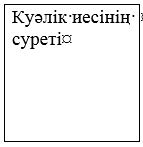 
Берілген күні 20__ жылғы "___" __________ 20__ жылғы "___" _________ дейін жарамды 
М.О. (бар болса)
Білім беру ұйымының (теңіз оқу-тренажер орталығының) басшысы _______________________________________________

Т.А.Ә. (ол болған жағдайда) (қолы)Артқы жағы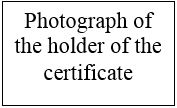 
Date of issue "____" _________ 20___

Date of expiry "____" ________ 20___
Official Seal (if any)
Head of the training institute (center) __________________________

full name (if given) (signature)2-нысанБеткі жағы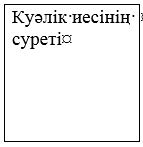 
Берілген күні 20__ жылғы "___" __________ 20__ жылғы "___" _________ дейін жарамды 
М.О. (бар болса)
Білім беру ұйымының (теңіз оқу-тренажер орталығының) басшысы _______________________________________________

Т.А.Ә. (ол болған жағдайда) (қолы)Артқы жағы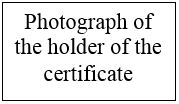 
Date of issue "____" _________ 20___

Date of expiry "____" ________ 20___
Official Seal (if any)
Head of the training institute (center) _______________________

full name (if given) (signature)3-нысанБеткі жағы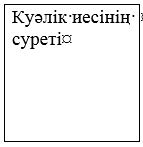 
Берілген күні 20__ жылғы "___" __________ 20__ жылғы "___" _________ дейін жарамды
М.О. (бар болса)
Білім беру ұйымының (теңіз оқу-тренажер орталығының) басшысы

_______________________________________________

Т.А.Ә. (ол болған жағдайда) (қолы)Артқы жағы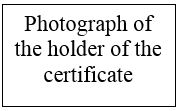 
Date of issue "____" _________ 20___

Date of expiry "____" ________ 20___
Official Seal (if any)
Head of the training institute (center)

_______________________ 

full name (if given) (signature)4-нысанБеткі жағы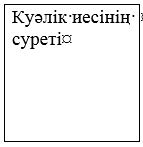 
Берілген күні 20__ жылғы "___" __________ 20__ жылғы "___" _________ дейін жарамды 
М.О. (бар болса)
Білім беру ұйымының (теңіз оқу-тренажер орталығының) басшысы

_______________________________________________

Т.А.Ә. (ол болған жағдайда) (қолы)Артқы жағы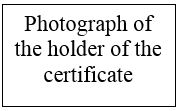 
Date of issue "____" _________ 20___ 

Date of expiry "____" ________ 20___
Official Seal (if any)
Head of the training institute (center)

_______________________ 

full name (if given) (signature)5-нысанБеткі жағы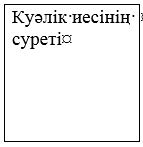 
Берілген күні 20__ жылғы "___" __________ 20__ жылғы "___" _________ дейін жарамды 
М.О. (бар болса)
Білім беру ұйымының (теңіз оқу-тренажер орталығының) басшысы

_______________________________________________

Т.А.Ә. (ол болған жағдайда) (қолы)Артқы жағы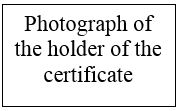 
Date of issue "____" _________ 20___

Date of expiry "____" ________ 20___
Official Seal (if any)
Head of the training institute (center)

_______________________ 

full name (if given) (signature)6-нысанБеткі жағы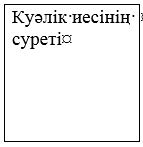 
Берілген күні 20__ жылғы "___" __________ 20__ жылғы "___" _________ дейін жарамды 
М.О. (бар болса)
Білім беру ұйымының (теңіз оқу-тренажер орталығының) басшысы

_______________________________________________

Т.А.Ә. (ол болған жағдайда) (қолы)Артқы жағы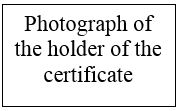 
Date of issue "____" _________ 20___

Date of expiry "____" ________ 20___
Official Seal (if any)
Head of the training institute (center)

_______________________ 

full name (if given) (signature)7-нысанБеткі жағы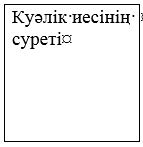 
Берілген күні 20__ жылғы "___" __________ 20__ жылғы "___" _________ дейін жарамды 
М.О. (бар болса)
Білім беру ұйымының (теңіз оқу-тренажер орталығының) басшысы

_______________________________________________

Т.А.Ә. (ол болған жағдайда) (қолы)Артқы жағы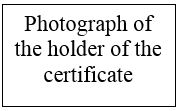 
Date of issue "____" _________ 20___ 

Date of expiry "____" ________ 20___
Official Seal (if any)
Head of the training institute (center)

_______________________ 

full name (if given) (signature)8-нысанБеткі жағы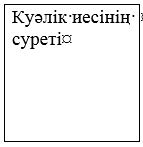 
Берілген күні 20__ жылғы "___" __________ 20__ жылғы "___" _________ дейін жарамды 
М.О. (бар болса)
Білім беру ұйымының (теңіз оқу-тренажер орталығының) басшысы

_______________________________________________

Т.А.Ә. (ол болған жағдайда) (қолы)Артқы жағы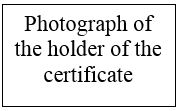 
Date of issue "____" _________ 20___ 

Date of expiry "____" ________ 20___
Official Seal (if any)
Head of the training institute (center)

_______________________ 

full name (if given) (signature)9-нысанБеткі жағы 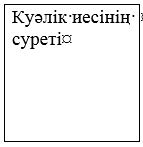 
Берілген күні 20__ жылғы "___" __________ 20__ жылғы "___" _________ дейін жарамды 
М.О. (бар болса)
Білім беру ұйымының (теңіз оқу-тренажер орталығының) басшысы

_______________________________________________

Т.А.Ә. (ол болған жағдайда) (қолы)Артқы жағы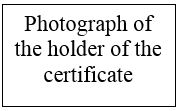 
Date of issue "____" _________ 20___ 

Date of expiry "____" ________ 20___
Official Seal (if any)
Head of the training institute (center)

_______________________ 

full name (if given) (signature)10-нысанБеткі жағы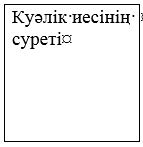 
Берілген күні 20__ жылғы "___" __________ 20__ жылғы "___" _________ дейін жарамды 
М.О. (бар болса)
Білім беру ұйымының (теңіз оқу-тренажер орталығының) басшысы

_______________________________________________

Т.А.Ә. (ол болған жағдайда) (қолы)Артқы жағы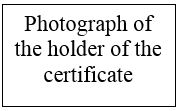 
Date of issue "____" _________ 20___ 

Date of expiry "____" ________ 20___
Official Seal (if any)
Head of the training institute (center)

_______________________ 

full name (if given) (signature)11-нысанБеткі жағы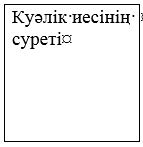 
Берілген күні 20__ жылғы "___" __________ 20__ жылғы "___" _________ дейін жарамды 
М.О. (бар болса)
Білім беру ұйымының (теңіз оқу-тренажер орталығының) басшысы

_______________________________________________

Т.А.Ә. (ол болған жағдайда) (қолы)Артқы жағы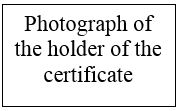 
Date of issue "____" _________ 20___ 

Date of expiry "____" ________ 20___
Official Seal (if any)
Head of the training institute (center)

_______________________ 

full name (if given) (signature)12-нысанБеткі жағы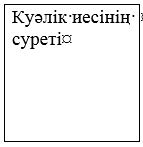 
Берілген күні 20__ жылғы "___" __________ 20__ жылғы "___" _________ дейін жарамды 
М.О. (бар болса)
Білім беру ұйымының (теңіз оқу-тренажер орталығының) басшысы

_______________________________________________

Т.А.Ә. (ол болған жағдайда) (қолы)Артқы жағы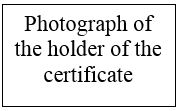 
Date of issue "____" _________ 20___ 

Date of expiry "____" ________ 20___
Official Seal (if any)
Head of the training institute (center)

_______________________ 

full name (if given) (signature)13-нысанБеткі жағы 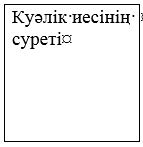 
Берілген күні 20__ жылғы "___" __________ 20__ жылғы "___" _________ дейін жарамды 
М.О. (бар болса)
Білім беру ұйымының (теңіз оқу-тренажер орталығының) басшысы

_______________________________________________

Т.А.Ә. (ол болған жағдайда) (қолы)Артқы жағы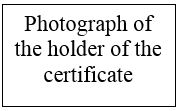 
Date of issue "____" _________ 20___ 

Date of expiry "____" ________ 20___
Official Seal (if any)
Head of the training institute (center)

full name (if given) (signature)14-нысанБеткі жағы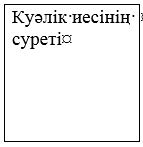 
Берілген күні 20__ жылғы "___" __________ 20__ жылғы "___" _________ дейін жарамды 
М.О. (бар болса)
Білім беру ұйымының (теңіз оқу-тренажер орталығының) басшысы

_______________________________________________ 

Т.А.Ә. (ол болған жағдайда) (қолы)Артқы жағы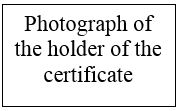 
Date of issue "____" _________ 20___ 

Date of expiry "____" ________ 20___
Official Seal (if any)
Head of the training institute (center)

_______________________

full name (if given) (signature)15-нысанБеткі жағы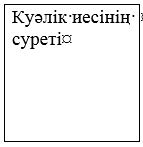 
Берілген күні 20__ жылғы "___" __________ 20__ жылғы "___" _________ дейін жарамды 
М.О. (бар болса)
Білім беру ұйымының (теңіз оқу-тренажер орталығының) басшысы

_______________________________________________ 

Т.А.Ә. (ол болған жағдайда) (қолы)Артқы жағы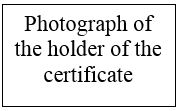 
Date of issue "____" _________ 20___

Date of expiry "____" ________ 20___
Official Seal (if any)
Head of the training institute (center)

_______________________ 

full name (if given) (signature)16-нысанБеткі жағы 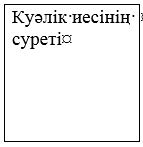 
Берілген күні 20__ жылғы "___" __________ 20__ жылғы "___" _________ дейін жарамды 
М.О. (бар болса)
Білім беру ұйымының (теңіз оқу-тренажер орталығының) басшысы

_______________________________________________

Т.А.Ә. (ол болған жағдайда) (қолы)Артқы жағы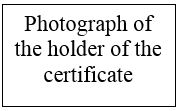 
Date of issue "____" _________ 20___ 

Date of expiry "____" ________ 20___
Official Seal (if any)
Head of the training institute (center)

_______________________ 

full name (if given) (signature)17-нысанБеткі жағы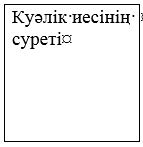 
Берілген күні 20__ жылғы "___" __________ 20__ жылғы "___" _________ дейін жарамды 
М.О. (бар болса)
Білім беру ұйымының (теңіз оқу-тренажер орталығының) басшысы

_______________________________________________

Т.А.Ә. (ол болған жағдайда) (қолы)Артқы жағы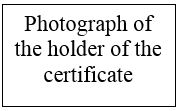 
Date of issue "____" _________ 20___

Date of expiry "____" ________ 20___
Official Seal (if any)
Head of the training institute (center)

_______________________ 

full name (if given) (signature)18-нысанБеткі жағы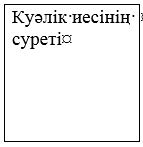 
Берілген күні 20__ жылғы "___" __________ 20__ жылғы "___" _________ дейін жарамды 
М.О. (бар болса)
Білім беру ұйымының (теңіз оқу-тренажер орталығының) басшысы

_______________________________________________

Т.А.Ә. (ол болған жағдайда) (қолы)Артқы жағы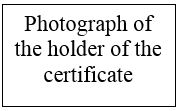 
Date of issue "____" _________ 20___ 

Date of expiry "____" ________ 20___
Official Seal (if any)
Head of the training institute (center)

_______________________ 

full name (if given) (signature)19-нысанБеткі жағы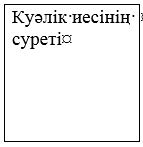 
Берілген күні 20__ жылғы "___" __________ 20__ жылғы "___" _________ дейін жарамды 
М.О. (бар болса)
Білім беру ұйымының (теңіз оқу-тренажер орталығының) басшысы

_______________________________________________

Т.А.Ә. (ол болған жағдайда) (қолы)Артқы жағы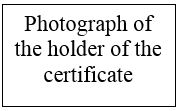 
Date of issue "____" _________ 20___

Date of expiry "____" ________ 20___
Official Seal (if any)
Head of the training institute (center)

_______________________ 

full name (if given) (signature)20-нысанБеткі жағы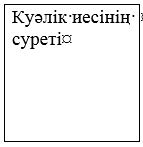 
Берілген күні 20__ жылғы "___" __________ 20__ жылғы "___" _________ дейін жарамды 
М.О. (бар болса)
Білім беру ұйымының (теңіз оқу-тренажер орталығының) басшысы

_______________________________________________ 

Т.А.Ә. (ол болған жағдайда) (қолы)Артқы жағы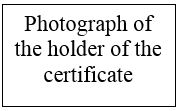 
Date of issue "____" _________ 20___ 

Date of expiry "____" ________ 20___
Official Seal (if any)
Head of the training institute (center)

_______________________ 

full name (if given) (signature)21-нысанБеткі жағы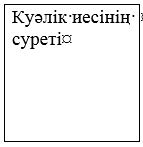 
Берілген күні 20__ жылғы "___" __________ 20__ жылғы "___" _________ дейін жарамды 
М.О. (бар болса)
Білім беру ұйымының (теңіз оқу-тренажер орталығының) басшысы

_______________________________________________ 

Т.А.Ә. (ол болған жағдайда) (қолы)Артқы жағы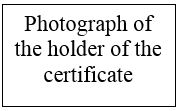 
Date of issue "____" _________ 20___ 

Date of expiry "____" ________ 20___
Official Seal (if any)
Head of the training institute (center)

_______________________ 

full name (if given) (signature)22-нысанБеткі жағы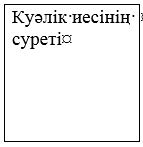 
Берілген күні 20__ жылғы "___" __________ 20__ жылғы "___" _________ дейін жарамды 
М.О. (бар болса)
Білім беру ұйымының (теңіз оқу-тренажер орталығының) басшысы

_______________________________________________

Т.А.Ә. (ол болған жағдайда) (қолы)Артқы жағы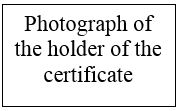 
Date of issue "____" _________ 20___

Date of expiry "____" ________ 20___
Official Seal (if any)
Head of the training institute (center)

_______________________ 

full name (if given) (signature)23-нысанБеткі жағы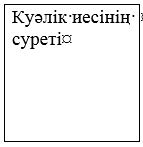 
Берілген күні 20__ жылғы "___" __________ 20__ жылғы "___" _________ дейін жарамды 
М.О. (бар болса)
Білім беру ұйымының (теңіз оқу-тренажер орталығының) басшысы

_______________________________________________

Т.А.Ә. (ол болған жағдайда) (қолы)Артқы жағы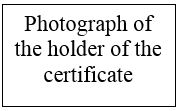 
Date of issue "____" _________ 20___ 

Date of expiry "____" ________ 20___
Official Seal (if any)
Head of the training institute (center)

_______________________ 

full name (if given) (signature)24-нысанБеткі жағы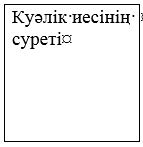 
Берілген күні 20__ жылғы "___" __________ 20__ жылғы "___" _________ дейін жарамды 
М.О. (бар болса)
Білім беру ұйымының (теңіз оқу-тренажер орталығының) басшысы

_______________________________________________ Т.А.Ә.

(ол болған жағдайда) (қолы)Артқы жағы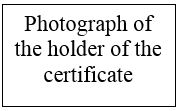 
Date of issue "____" _________ 20___ 

Date of expiry "____" ________ 20___
Official Seal (if any)
Head of the training institute (center)

_______________________

full name (if given) (signature)25-нысанБеткі жағы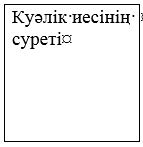 
Берілген күні 20__ жылғы "___" __________ 20__ жылғы "___" _________ дейін жарамды 
М.О. (бар болса)
Білім беру ұйымының (теңіз оқу-тренажер орталығының) басшысы

_______________________________________________

Т.А.Ә. (ол болған жағдайда) (қолы)Артқы жағы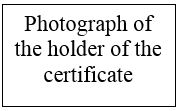 
Date of issue "____" _________ 20___ 

Date of expiry "____" ________ 20___
Official Seal (if any)
Head of the training institute (center)

_______________________ 

full name (if given) (signature)26-нысанБеткі жағы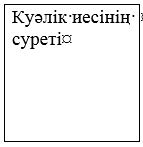 
Берілген күні 20__ жылғы "___" __________ 20__ жылғы "___" _________ дейін жарамды 
М.О. (бар болса)
Білім беру ұйымының (теңіз оқу-тренажер орталығының) басшысы

_______________________________________________

Т.А.Ә. (ол болған жағдайда) (қолы)Артқы жағы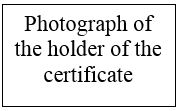 
Date of issue "____" _________ 20___ 

Date of expiry "____" ________ 20___
Official Seal (if any)
Head of the training institute (center)

_______________________

full name (if given) (signature)27-нысанБеткі жағы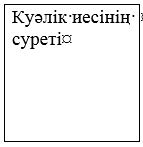 
Берілген күні 20__ жылғы "___" __________ 20__ жылғы "___" _________ дейін жарамды 
М.О. (бар болса)
Білім беру ұйымының (теңіз оқу-тренажер орталығының) басшысы

_______________________________________________

Т.А.Ә. (ол болған жағдайда) (қолы)Артқы жағы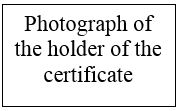 
Date of issue "____" _________ 20___ 

Date of expiry "____" ________ 20___
Official Seal (if any)
Head of the training institute (center)

_______________________ 

full name (if given) (signature)28-нысанБеткі жағы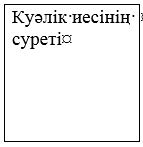 
Берілген күні 20__ жылғы "___" __________ 20__ жылғы "___" _________ дейін жарамды 
М.О. (бар болса)
Білім беру ұйымының (теңіз оқу-тренажер орталығының) басшысы

______________________________________________

Т.А.Ә. (ол болған жағдайда) (қолы)Артқы жағы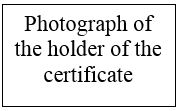 
Date of issue "____" _________ 20___ 

Date of expiry "____" ________ 20___
Official Seal (if any)
Head of the training institute (center)

_______________________

full name (if given) (signature)29-нысанБеткі жағы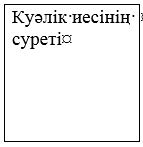 
Берілген күні 20__ жылғы "___" __________ 20__ жылғы "___" _________ дейін жарамды 
М.О. (бар болса)
Білім беру ұйымының (теңіз оқу-тренажер орталығының) басшысы

_______________________________________________ 

Т.А.Ә. (ол болған жағдайда) (қолы)Артқы жағы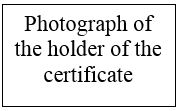 
Date of issue "____" _________ 20___ 

Date of expiry "____" ________ 20___
Official Seal (if any)
Head of the training institute (center)

_______________________

full name (if given) (signature)30-нысанБеткі жағы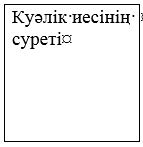 
Берілген күні 20__ жылғы "___" __________ 20__ жылғы "___" _________ дейін жарамды 
М.О. (бар болса)
Білім беру ұйымының (теңіз оқу-тренажер орталығының) басшысы

_______________________________________________

Т.А.Ә. (ол болған жағдайда) (қолы)Артқы жағы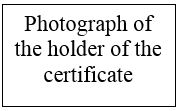 
Date of issue "____" _________ 20___ 

Date of expiry "____" ________ 20___
Official Seal (if any)
Head of the training institute (center)

_______________________ 

full name (if given) (signature)31-нысанБеткі жағы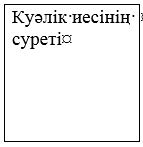 
Берілген күні 20__ жылғы "___" __________ 20__ жылғы "___" _________ дейін жарамды 
М.О. (бар болса)
Білім беру ұйымының (теңіз оқу-тренажер орталығының) басшысы

_______________________________________________

Т.А.Ә. (ол болған жағдайда) (қолы)Артқы жағы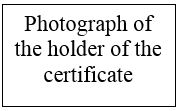 
Date of issue "____" _________ 20___ 

Date of expiry "____" ________ 20___
Official Seal (if any)
Head of the training institute (center)

_______________________

full name (if given) (signature)32-нысанБеткі жағы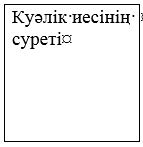 
Берілген күні 20__ жылғы "___" __________ 20__ жылғы "___" _________ дейін жарамды 
М.О. (бар болса)
Білім беру ұйымының (теңіз оқу-тренажер орталығының) басшысы

_______________________________________________

Т.А.Ә. (ол болған жағдайда) (қолы)Артқы жағы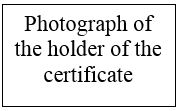 
Date of issue "____" _________ 20___ 

Date of expiry "____" ________ 20___
Official Seal (if any)
Head of the training institute (center)

_______________________

full name (if given) (signature)